Образовательная программа  среднего общего образованиямуниципального бюджетного общеобразовательного учреждения «Средняя общеобразовательная школа с. Лозное Чернянского района Белгородской области»(новая редакция)СОДЕРЖАНИЕ1.Целевой разделПояснительная записка. Планируемые результаты освоения учащимися основной образовательной программы среднего общего образования. 1.3.Система оценки достижения планируемых результатов освоения основной образовательной программы основного общего образования. 2.Содержательный разделПрограммы отдельных учебных предметов, курсов. Программа воспитания и социализации учащихся. Программа коррекционной работы. Организационный раздел Учебный план основного общего образования. Система условий реализации основной образовательной программы среднего общего образования Описание кадровых условий реализации основной образовательной программы основного общего образования Психолого-педагогические условия реализации основной образовательной программы основного общего образования Финансовое обеспечение реализации основной образовательной программы основного общего образования Материально-технические   условия   реализации   основной   образовательной программы Информационно-методические условия реализации основной образовательной программы основного общего образования ЦЕЛЕВОЙ РАЗДЕЛ ПОЯСНИТЕЛЬНАЯ ЗАПИСКА Образовательная программа среднего общего образования характеризует специфику содержания образования и особенности организации образовательного процесс анна уровне среднего общего образования.Основная образовательная программа среднего общего образования содержит три раздела: целевой, содержательный и организационный.Целевой раздел определяет общее назначение, цели, задачи и также способы определения достижения этих целей и достигнутых результатов.Целевой раздел включает:— пояснительную записку; — планируемые результаты освоения учащимися основной образовательной программы среднего общего образования; — систему оценки достижения планируемых результатов освоения основной образовательной программы среднего общего образования. Содержательный раздел определяет общее содержание среднего общего образования и включает образовательные программы, ориентированные на достижение определенных результатов. — содержание основных учебных предметов; — программы отдельных учебных предметов, курсов; — программу воспитания и социализации учащихся на уровне среднего общего образования, включающую такие направления, как социализация и профессиональная ориентация, формирование культуры здорового и безопасного образа жизни, экологической культуры и другие. Организационный раздел устанавливает общие рамки организации образовательного процесса, а также механизм реализации компонентов основной образовательной программы и включает: — учебный план и план дополнительного образования как один из основных механизмов реализации основной образовательной программы; — систему условий реализации основной образовательной программы. Программа адресована обучающимся 10-11-х классов и их родителям (законным представителям), педагогам, руководству школы с целью информирования о содержании, организации и предполагаемых результатах деятельности школы по достижению каждым учащимся образовательных результатов, координации деятельности педагогического коллектива по выполнению требований к результатам и условиям освоения учащимися основной образовательной программы СОО, регулирования взаимоотношений участников образовательного процесса (педагогов, учеников, родителей (законных представителей), администрации).Программа учитывает тип и вид образовательной организации, а также образовательные потребности и запросы участников образовательного процесса, является инструментом для реализации федерального компонента государственного стандарта среднего общего образования. Образовательная программа является основой для создания рабочих программ, определяет содержание и организацию образовательного процесса на уровне среднего общего образования.Нормативный срок освоения ООП СОО - 2 года. Программа составлена на основании документов:Федеральный уровень: Конституция Российской Федерации.Федеральный закон  «Об образовании в Российской  Федерации» от 29 декабря  2012 года № 273-ФЗ;Государственная программа Российской Федерации «Развитие образования» на 2013-2020 годы, утвержденная распоряжением  Правительства Российской Федерации от 22 ноября 2012 года № 2148-р.Концепция профильного обучения на старшей ступени общего образования, утвержденная приказом Министерства образования РФ от 18 июля 2002 года №2783;Санитарно-эпидемиологические правила и нормативы СанПиН 2.4.2.2821-10 «Санитарно-эпидемиологические требования к условиям и организации обучения в общеобразовательных учреждениях», зарегистрированные в Минюсте России 03 марта 2011 года, регистрационный номер 19993;Постановление Главного государственного санитарного врача Российской Федерации от 24.12. 2015  №81 «О внесении изменений № 3 в СанПиН 2.4.2.2821-10 «Санитарно-эпидемиологические требования к условиям и организации обучения, содержания в общеобразовательных организациях»Федеральный базисный учебный план и примерные учебные планы для общеобразовательных учреждений РФ, реализующих программы общего образования, утвержденные приказом Министерства образования РФ от 09 марта 2004 года №1312;Приказ Министерства образования РФ от 05 марта 2004 года №1089 «Об утверждении федерального компонента государственных образовательных стандартов начального общего, основного общего и среднего (полного) общего образования»;Приказ Минобрнауки РФ от 20 августа 2008 года №241 «О внесении изменений в федеральный базисный учебный план и примерные учебные планы для образовательных учреждений Российской Федерации, реализующих программы общего образования, утверждённые приказом Министерства образования Российской Федерации от 9 марта 2004 года №1312 «Об утверждении федерального базисного учебного плана и примерных учебных планов для образовательных учреждений Российской Федерации,  реализующих программы общего образования»;Приказ Министерства образования и науки Российской Федерации от 30 августа 2010 года № 889 «О внесении изменений в федеральный базисный учебный план и примерные учебные планы для образовательных учреждений Российской Федерации, реализующих программы общего образования, утвержденные приказом Министерства образования Российской Федерации от 9 марта 2004 года № 1312 «Об утверждении федерального базисного учебного плана и примерных учебных планов для образовательных учреждений Российской Федерации, реализующих программы общего образования»;Приказ МОиН РФ №1994 от 03 июня 2011 года «О внесении изменений в федеральный базисный учебный план и примерные учебные планы для образовательных учреждений Российской Федерации, реализующих программы общего образования, утвержденные приказом Министерства образования Российской Федерации от 9 марта 2004 г. №1312»Приказ Министерства образования и науки Российской Федерации от 24 января 2012  № 39 «О внесении изменений в федеральный компонент государственных образовательных стандартов начального общего, основного общего и среднего (полного) общего образования, утвержденный приказом Министерства образования Российской Федерации от 5 марта 2004 года № 1089».Приказ Министерства образования и науки Российской Федерации от 31 января 2012 года №69 «О внесении изменений в федеральный компонент государственных образовательных стандартов начального общего, основного общего и среднего (полного) общего образования, утвержденный приказом Министерства образования Российской Федерации от 5 марта 2004 года № 1089».100 – ФЗ от 21 июля 2005 года «О воинской обязанности и военной службе».Приказ Министерства образования и науки РФ от 30 августа 2013 г №1015 «Об утверждении Порядка организации и осуществления образовательной деятельности по основным общеобразовательным программам – образовательным программам начального общего, основного общего и среднего общего образования»Приказ Министерства образования и науки РФ от 13 декабря 2013 г №1342  «О внесении изменений в Порядок организации и осуществления образовательной деятельности по основным общеобразовательным программам – образовательным программам начального общего, основного общего и среднего общего образования, утвержденный приказом Министерства образования и науки РФ от 30 августа 2013 г №1015»Приказ Минобрнауки России от 17 июля 2015 г. № 734 «О внесении изменений в Порядок организации и осуществления образовательной деятельности по основным общеобразовательным программам - образовательным программам начального общего, основного общего и среднего общего образования, утвержденный приказом Министерства образования и науки Российской Федерации от 30 августа 2013 г. № 1015» Приказ Минобрнауки России от 07.06.2017 N 506 "О внесении изменений в федеральный компонент государственных образовательных стандартов начального общего, основного общего и среднего (полного) общего образования, утвержденный приказом Министерства образования Российской Федерации от 5 марта 2004 г. N 1089"Региональный уровеньЗакон Белгородской области от 3.07.2006г. №57 «Об установлении регионального компонента государственных образовательных стандартов общего образования в Белгородской области»; Закон Белгородской области от 4.06. 2009 года №282 «О внесении изменений в закон Белгородской области «Об установлении регионального компонента государственных образовательных стандартов общего образования в Белгородской области»;Школьный уровень: Устав муниципального бюджетного общеобразовательного учреждения «Средняя общеобразовательная школа с. Лозное Чернянского района Белгородской области» (новая редакция), утвержденный Постановлением главы администрации Чернянского района от 23 12.2015 гЛокальные акты учреждения  Учебный процесс открыт для любых известных форм организации обучения – урочной, индивидуальной, коллективно-групповой, педагогически управляемого самообразования. Урок перестает быть единственной формой приобретения и передачи знаний, активно внедряются в образовательную практику альтернативные формы образовательной деятельности, такие как проектная методика, исследовательская деятельность, экспериментальная деятельность, участвуя в которых обучающийся приобретает:– опыт самостоятельной образовательной деятельности, в том числе исследовательской, творческой; – информационные умения, связанные с поиском, анализом, оценкой, структурированием и обработкой информации; – коммуникативные умения (работа в команде, взаимодействие с другими людьми, ведение дискуссии, защита своей точки зрения и пр.); – организационные и проектировочные умения (постановка цели деятельности, планирование ее этапов, прогнозирование результатов и пр.) Образование в школе, кроме обязательных занятий, включает в себя занятия по выбору обучающихся (элективные курсы, научное общество, предметные кружки); дополнительные занятия; консультации с учителями). Специфика старшей школы определяется особенностями возраста: в этот период завершается психофизическое развитие человека, утверждаются базовые ценности, определяющие личностное и профессиональное самоопределение обучающегося во всей последующей жизни; формируется устойчивая система ведущих ценностных ориентаций и установок в социально-политической, экономической, эстетической и экологической сферах деятельности в соответствии с принятыми нравственными, эстетическими, трудовыми нормам правилами. Приоритетом старшей школы является обеспечение наибольшей личностной направленности и вариативности образования, его дифференциации и индивидуализации. С целью максимального раскрытия индивидуальных способностей, дарований человека будет сформирована на этой основе профессионально и социально компетентная, мобильная личность, умеющая делать профессиональный и социальный выбор и нести за него ответственность, сознающая и способная отстаивать свою гражданскую позицию, гражданские права.Цели и задачи реализации ООП СОО Основополагающими целями являются: формирование у обучающихся гражданской ответственности и правового самосознания, духовности и культуры, самостоятельности, инициативности, способности к успешной социализации в обществе; дифференциация обучения с широкими и гибкими возможностями построения старшеклассниками индивидуальных образовательных программ в соответствии с их способностями, склонностями и потребностями;обеспечение обучающимся равных возможностей для их последующего профессионального образования и профессиональной деятельности, том числе с учетом реальных потребностей рынка труда.Для реализации заявленных целей необходимо достижение следующих задач:  подготовка выпускника к успешной жизнедеятельности после школы, исходя изсложившихся культурно-исторических, экономико-географических, экологических и геополитических особенностей региона, страны; формирование у обучающихся знаний и практических навыков проявления заботы о людях, природе и культуре родного края на основе умелого владения способами самоорганизации своей жизнедеятельности; обеспечение дальнейшего процесса активного самопознания, умелого выбора варианта самореализации и самоутверждения на основе принятия нравственных ценностей культуры региона и страны в целом; углубление и расширение знаний об общем и особенном в культуре проживающих в регионе этносов, тенденций развития их трудовой, семейно-бытовой, нравственной, эстетической деятельности в условиях глобализации в начале XXI века; создание условий для национально-культурного самоопределения выпускника средней школы.Учебная деятельность учащихся нацелена на подготовку к самостоятельному выбору будущей профессиональной и образовательной деятельности, обеспечения мобильного поведения на рынке труда. Поэтому выпускники старшей школы должны владеть следующим набором компетенций:  уметь  реализовывать  в  повседневной  жизни,  полученные  в  школе  знания  инавыки;владеть навыками саморазвития и умело их использовать для повышения личной конкурентоспособности; проявлять заботу о родном крае, своей стране; иметь ценностное отношение к основным нравственным, эстетическим, трудовым нормам, характерным для жителей региона и многонациональной России в целом; знать собственные индивидуальные особенности, определяющие возможность обоснованного выбора содержания будущего профессионального образования; владеть навыками самоорганизации для реализации собственных положительных качеств и преодолении установок, негативно влияющих на психофизическое и социальное здоровье подрастающего поколения; планировать ближайшее и отдаленное будущее, обоснованно выбирать варианты реализации жизненных планов; владеть основными знаниями и навыками, необходимыми для создания благополучной семьи. Достижение поставленных целей требует сочетания и преемственности содержания федерального, регионального и школьного образовательного компонентов. Принципы и подходы к формированию ООП СОО Основными принципами построения программы являются:принцип целостности и вариативности,предполагающий построение деятельности школына основе единства процессов развития, обучения и воспитания учащихся, гармоничного взаимодействия всех элементов основной образовательной программы и дополнительных программ, на инвариантной основе единого федерального образовательного пространства, дополняющейся региональной и школьной вариативными составляющими; принцип дифференциации и индивидуализации,направленный на создание условий дляполного проявления и развития способностей каждого школьника. принцип непрерывности и преемственности образования,представляющий образование какпостоянный процесс на протяжении всей жизни с опорой на предыдущий опыт и ориентацией на прогнозируемый результат; принцип комплексности,заключающийся в единстве воздействия на сознание и поведениеобучающихся, включение их в разнообразные виды деятельности, формирование интегративных качеств личности, взаимосвязь общего и дополнительного образования и самостоятельной деятельности. Основными подходами к формированию ООП СОО является организация образовательной деятельности, направленной на приближение к образу ученика XXI века, сформулированному в национальной инициативе «Наша новая школа» и государственных образовательных стандартах.Предполагаемый результат реализации ООП СООСозданная школьная система образования -гуманистическая,личностноориентированная, основанная на нравственных ценностях, удовлетворяющая культурно-образовательные запросы личности и социума в целом.Портрет выпускника школыВыполнение задач образовательной программы школы направлено на формирование личности выпускника:способной понимать и принимать ценность образования, быть мотивированными к его продолжению в тех или иных формах, независимо от конкретных особенностей выбираемого подростком дальнейшего жизненного пути; умеющей учиться не только определять границы своего знания, но и находить способы и пути преодоления своих трудностей, проблем; переносящей способы действия из одной предметной области в другую, в социальную жизнь; обладающей социальным опытом, позволяющим ориентироваться в быстро меняющемся мире и взаимодействовать с людьми, имеющими разные ценностные и культурные взгляды; готовой осуществить индивидуальный ответственный выбор собственной образовательной траектории, что необходимо для реализации целей последующих образовательных ступеней и осознанного выбора профессии; любящей свой край и свою Родину, уважающей свой народ, его культуру и духовные традиции; осознающей и принимающей традиционные ценности семьи, российского гражданского общества, многонационального российского народа, человечества, сопричастность к судьбе Отечества; креативной и критически мыслящей, активно познающей мир, осознающей ценность науки, труда и творчества для человека и общества, мотивированной на образование и самообразование в течение всей своей жизни; уважающей мнение других людей, умеющей вести конструктивный диалог, достигать взаимопонимания и успешно взаимодействовать; осознанно выполняющей и пропагандирующей правила здорового и экологически целесообразного образа жизни, безопасного для самого человека и других людей. 1. 2. ПЛАНИРУЕМЫЕ РЕЗУЛЬТАТЫ ОСВОЕНИЯ УЧАЩИМИСЯ ОСНОВНОЙ ОБРАЗОВАТЕЛЬНОЙПРОГРАММЫ СРЕДНЕГО ОБЩЕГО ОБРАЗОВАНИЯВ результате освоения содержания среднего общего образования учащийся получает возможность совершенствовать и расширить круг общих учебных умений, навыков и способовдеятельности. Овладение общими умениями, навыками, способами деятельности как существенными элементами культуры является необходимым условием развития и социализации обучающихся.Личностные результатыПознавательная деятельностьУмение самостоятельно и мотивированно организовывать свою познавательнуюдеятельность (от постановки цели до получения и оценки результата). Использование элементов причинно-следственного и структурно-функционального анализа. Исследованиенесложных реальных связей и зависимостей. Определение сущностных характеристик изучаемого объекта; самостоятельный выбор критериев для сравнения, сопоставления, оценки и классификации объектов.Участие в проектной деятельности,в организации и проведении учебно-исследовательской работы: выдвижение гипотез, осуществление их проверки, владение приемами исследовательской деятельности, элементарными умениями прогноза (умение отвечать на вопрос:«Что произойдет, если…»). Самостоятельное создание алгоритмов познавательной деятельности для решения задач творческого и поискового характера. Формулирование полученных результатов.Создание собственных произведений,идеальных и реальных моделей объектов,процессов, явлений, в том числе с использованием мультимедийных технологий, реализация оригинального замысла, использование разнообразных (в том числе художественных) средств, умение импровизировать.Информационно-коммуникативная деятельностьПоиск нужной информации по заданной теме в источниках различного типа.Извлечениенеобходимой информации из источников, созданных в различных знаковых системах (текст, таблица, график, диаграмма, аудиовизуальный ряд и др.), отделение основной информации от второстепенной, критическое оценивание достоверности полученной информации, передача содержания информации адекватно поставленной цели (сжато, полно, выборочно). Перевод информации из одной знаковой системы в другую (из текста в таблицу, из аудиовизуального ряда в текст и др.), выбор знаковых систем адекватно познавательной и коммуникативной ситуации. Умение развернуто обосновывать суждения, давать определения, приводить доказательства (в том числе от противного). Объяснение изученных положений на самостоятельно подобранных конкретных примерах.Выбор вида чтения в соответствии с поставленной целью(ознакомительное,просмотровое, поисковое и др.). Свободная работа с текстами художественного, публицистического и официально-делового стилей, понимание их специфики; адекватное восприятие языка средств массовой информации. Владение навыками редактирования текста, создания собственного текста.Использование мультимедийных ресурсов и компьютерных технологий для обработки, передачи, систематизации информации, создания баз данных, презентации результатов познавательной и практической деятельности.Владение основными видами публичных выступлений(высказывание, монолог, дискуссия, полемика), следование этическим нормам и правилам ведения диалога (диспута).Рефлексивная деятельностьПонимание ценности образования как средства развития культуры личности .Объективное оценивание своих учебных достижений, поведения, черт своей личности; учет мнения других людей при определении собственной позиции и самооценке. Умение соотносить приложенные усилия с полученными результатами своей деятельности.Владение навыками организации и участия в коллективной деятельности: постановка общей цели и определение средств ее достижения, конструктивное восприятие иных мнений и идей, учет индивидуальности партнеров по деятельности, объективное определение своего вклада в общий результат.Оценивание и корректировка своего поведения в окружающей среде, выполнение в практической деятельности и в повседневной жизни экологических требований.Осознание своей национальной, социальной, конфессиональной принадлежности. Определение собственного отношения к явлениям современной жизни. Умение отстаивать свою гражданскую позицию, формулировать свои мировоззренческие взгляды. Осуществление осознанного выбора путей продолжения образования или будущей профессиональной деятельности.Предметные результатыВ результате изучения русского языка на базовом уровне обучающийся должензнать/пониматьсвязь языка и истории, культуры русского и других народов; смысл понятий: речевая ситуация и ее компоненты, литературный язык, языковая норма,культура речи; основные единицы и уровни языка, их признаки и взаимосвязь;орфоэпические, лексические, грамматические, орфографические и пунктуационные нормы современного русского литературного языка; нормы речевого поведения в социально-культурной, учебно-научной, официально-деловой сферах общения;уметьосуществлять речевой самоконтроль; оценивать устные и письменные высказывания с точки зрения языкового оформления, эффективности достижения поставленных коммуникативных задач;анализировать языковые единицы с точки зрения правильности, точности и уместности их употребления;проводить лингвистический анализ текстов различных функциональных стилей и разновидностей языкааудирование и чтениеиспользовать основные виды чтения (ознакомительно-изучающее, ознакомительно-реферативное и др.) в зависимости от коммуникативной задачи;извлекать необходимую информацию из различных источников: учебно-научных текстов, справочной литературы, средств массовой информации, в том числе представленных в электронном виде на различных информационных носителях;говорение и письмосоздавать устные и письменные монологические и диалогические высказывания различных типов и жанров в учебно-научной (на материале изучаемых учебных дисциплин), социально-культурной и деловой сферах общения;применять в практике речевого общения основные орфоэпические, лексические, грамматические нормы современного русского литературного языка;соблюдать в практике письма орфографические и пунктуационные нормы современного русского литературного языка;соблюдать нормы речевого поведения в различных сферах и ситуациях общения, в том числе при обсуждении дискуссионных проблем;использовать основные приемы информационной переработки устного и письменного текста;использовать приобретенные знания и умения в практической деятельности иповседневной жизни для:осознания русского языка как духовной, нравственной и культурной ценности народа; приобщения к ценностям национальной и мировой культуры;развития интеллектуальных и творческих способностей, навыков самостоятельной деятельности; самореализации, самовыражения в различных областях человеческой деятельности;увеличения словарного запаса; расширения круга используемых языковых и речевых средств; совершенствования способности к самооценке на основе наблюдения за собственной речью;совершенствования коммуникативных способностей; развития готовности к речевому взаимодействию, межличностному и межкультурному общению, сотрудничеству;самообразования и активного участия в производственной, культурной и общественной жизни государства.В результате изучения литературы на базовом уровне обучающийся должензнать/пониматьобразную природу словесного искусства; содержание изученных литературных произведений;основные факты жизни и творчества писателей-классиков XIX-XX вв.;основные закономерности историко-литературного процесса и черты литературных направлений;основные теоретико-литературные понятия;уметьвоспроизводить содержание литературного произведения; анализировать и интерпретировать художественное произведение, используя сведенияпо истории и теории литературы (тематика, проблематика, нравственный пафос, система образов, особенности композиции, изобразительно-выразительные средства языка, художественная деталь); анализировать эпизод (сцену) изученного произведения, объяснять его связь с проблематикой произведения;соотносить художественную литературу с общественной жизнью и культурой; раскрывать конкретно-историческое и общечеловеческое содержание изученных литературных произведений; выявлять «сквозные» темы и ключевые проблемы русской литературы; соотносить произведение с литературным направлением эпохи;определять род и жанр произведения; сопоставлять литературные произведения; выявлять авторскую позицию;выразительно читать изученные произведения (или их фрагменты), соблюдая нормы литературного произношения;аргументированно формулировать свое отношение к прочитанному произведению; писать рецензии на прочитанные произведения и сочинения разных жанров налитературные темы.Родной язык и родная литература Изучение русского (родного) языка в школе направлено на достижение следующих целей: 

воспитание гражданственности и патриотизма, любви к русскому языку; сознательного отношения к языку как духовной ценности, средству общения и получения знаний в разных сферах человеческой деятельности; развитие и совершенствование речевой и мыслительной деятельности, коммуникативных умений и навыков, обеспечивающих свободное владение русским литературным языком в разных сферах и ситуациях общения; освоение знаний о русском языке, его устройстве и функционировании в различных сферах и ситуациях общения; стилистических ресурсах; основных нормах русского литературного языка и речевого этикета; обогащение словарного запаса и расширение круга используемых грамматических средств; формирование умений опознавать, анализировать, классифицировать языковые факты, оценивать их с точки зрения нормативности, соответствия сфере и ситуации общения; осуществлять информационный поиск, извлекать и преобразовывать необходимую информацию; применение полученных знаний и умений в собственной речевой практике. 

Обязательный минимум содержания основных образовательных программ – обобщенное содержание образования, которое каждое образовательное учреждение обязано предоставить обучающимся для обеспечения их конституционного права на получение общего образования. Обязательный минимум представлен в форме набора предметных тем (дидактических единиц), включаемых в обязательном порядке в основные образовательные программы начального общего, основного общего, среднего (полного) общего образования. Обязательный минимум распределяет учебный материал по ступеням общего образования, обеспечивает их преемственность и представляет обучающимся возможность успешно продолжить образование на последующих ступенях (уровнях) образования.Обязательный минимум не устанавливает порядок (последовательность) изучения предметных тем в рамках ступеней общего образования и не определяет нормативы учебного времени, отводимые на изучение данной предметной темы в рамках учебной программы.В обязательном минимуме прямым шрифтом выделено содержание, изучение которого является объектом контроля и оценки в рамках итоговой аттестации выпускников. Курсивом выделено содержание, которое подлежит изучению, но не является объектом контроля и не включается в требования к уровню подготовки выпускников.Обязательный минимум содержания основных образовательных программ по русскому (родному) языку включает три раздела: содержание, обеспечивающее формирование коммуникативной комтененции; содержание, обеспечивающее формирование языковой и лингвистической (языковедческой) комтененций; содержание, обеспечивающее формирование культуроведческой комтененции.Требования к уровню подготовки выпускников – установленные стандартом результаты освоения выпускниками обязательного минимума федерального компонента государственного стандарта общего образования, необходимые для получения государственного документа о достигнутом уровне общего образования. Требования разработаны в соответствии с обязательным минимумом, преемственны по ступеням общего образования и учебным предметам. Требования задаются в деятельностной форме (что в результате изучения данного учебного предмета учащиеся должны знать, уметь, использовать в практической деятельности и повседневной жизни). Требования служат основой разработки контрольно-измерительных материалов для государственной аттестации выпускников образовательных учреждений, реализующих программы основного общего и среднего (полного) общего образованияРубрика «Знать/понимать» включает требования к учебному материалу, который должен быть усвоен учащимися на теоретическом уровне и который является основой формирования системы практических умений и навыков в области русского (родного) языка.Рубрика «Уметь» включает перечень умений и навыков, связанных со способностью к анализу и оценке языковых явлений и фактов, с овладением основными нормами русского литературного языка, основами культуры устной и письменной речи, а также с развитием и совершенствованием всех видов речевой деятельности.В рубрике «Использовать приобретенные знания и умения в практической деятельности и повседневной жизни» представлены требования, востребованные в практической деятельности ученика и в повседневной жизни.В результате изучения иностранного языка (английский язык) на базовом уровне обучающийся должензнать/пониматьзначения новых лексических единиц, связанных с тематикой данного этапа обучения и соответствующими ситуациями общения, в том числе оценочной лексики, реплик-клише речевого этикета, отражающих особенности культуры страны/стран изучаемого языка;значение изученных грамматических явлений в расширенном объеме (видо-временные, безличные и неопределенно-личные формы глагола, формы условного наклонения, косвенная речь / косвенный вопрос, побуждение и др., согласование времен);страноведческую информацию из аутентичных источников, обогащающую социальный опыт школьников: сведения о стране/странах изучаемого языка, их науке и культуре, исторических и современных реалиях, общественных деятелях, месте в мировом сообществе и мировой культуре, взаимоотношениях с нашей страной, языковые средства и правила речевого и неречевого поведения в соответствии со сферой общения и социальным статусом партнера;уметьговорениевести диалог, используя оценочные суждения, в ситуациях официального и неофициального общения (в рамках изученной тематики); беседовать о себе, своих планах; участвовать в обсуждении проблем в связи с прочитанным/прослушанным иноязычным текстом, соблюдая правила речевого этикета;рассказывать о своем окружении, рассуждать в рамках изученной тематики и проблематики; представлять социокультурный портрет своей страны и страны/стран изучаемого языка;аудированиеотносительно полно и точно понимать высказывания собеседника в распространенных стандартных ситуациях повседневного общения, понимать основное содержание и извлекать не- обходимую информацию из различных аудио- и видеотекстов: прагматических (объявления, прогноз погоды), публицистических (интервью, репортаж), соответствующих тематике данной ступени обучения;чтениечитать аутентичные тексты различных стилей: публицистические, художественные, научно-популярные, прагматические – используя основные виды чтения (ознакомительное, изучающее, поисковое/просмотровое) в зависимости от коммуникативной задачи;письменная речьписать личное письмо, заполнять анкету, письменно излагать сведения о себе в форме, принятой в стране/странах изучаемого языка, делать выписки из иноязычного текста;использовать приобретенные знания и умения в практической деятельности иповседневной жизни для:общения с представителями других стран, ориентации в современном поликультурном мире;получения сведений из иноязычных источников информации (в том числе через Интернет), необходимых в образовательных и самообразовательных целях;расширения возможностей в выборе будущей профессиональной деятельности; изучения ценностей мировой культуры, культурного наследия и достижений другихстран; ознакомления представителей зарубежных стран с культурой и достижениями России. В результате изучения математики обучающийся должензнать/пониматьзначение математической науки для решения задач, возникающих в теории и практике; широту и в то же время ограниченность применения математических методов к анализу и исследованию процессов и явлений в природе и обществе;значение практики и вопросов, возникающих в самой математике для формирования и развития математической науки; историю развития понятия числа, создания математического анализа, возникновения и развития геометрии;универсальный характер законов логики математических рассуждений, их применимость во всех областях человеческой деятельности;вероятностный характер различных процессов окружающего мира;алгебрауметьвыполнять арифметические действия, сочетая устные и письменные приемы, применение вычислительных устройств; находить значения корня натуральной степени, степени с рациональным показателем, логарифма, используя при необходимости вычислительные устройства; пользоваться оценкой и прикидкой при практических расчетах;проводить по известным формулам и правилам преобразования буквенных выражений, включающих степени, радикалы, логарифмы и тригонометрические функции;вычислять значения числовых и буквенных выражений, осуществляя необходимые подстановки и преобразования;использовать приобретенные знания и умения в практической деятельности иповседневной жизни для:практических расчетов по формулам, включая формулы, содержащие степени, радикалы, логарифмы и тригонометрические функции, используя при необходимости справочные материалы и простейшие вычислительные устройства;функции и графикиуметьопределять значение функции по значению аргумента при различных способах задания функции;строить графики изученных функций; описывать по графику и в простейших случаях по формуле поведение и свойствафункций, находить по графику функции наибольшие и наименьшие значения; решать уравнения, простейшие системы уравнений, используя свойства функций и ихграфиков;использовать приобретенные знания и умения в практической деятельности иповседневной жизни для:описания с помощью функций различных зависимостей, представления их графически, интерпретации графиков;начала математического анализауметьвычислять производные и первообразные элементарных функций, используя справочные материалы;исследовать в простейших случаях функции на монотонность, находить наибольшие и наименьшие значения функций, строить графики многочленов и простейших рациональных функций с использованием аппарата математического анализа;вычислять в простейших случаях площади с использованием первообразной; использовать приобретенные знания и умения в практической деятельности иповседневной жизни для:решения прикладных задач, в том числе социально-экономических и физических, на наибольшие и наименьшие значения, на нахождение скорости и ускорения;уравнения и неравенствауметьрешать рациональные, показательные и логарифмические уравнения и неравенства, простейшие иррациональные и тригонометрические уравнения, их системы;составлять уравнения и неравенства по условию задачи; использовать для приближенного решения уравнений и неравенств графический метод;изображать на координатной плоскости множества решений простейших уравнений и их систем;использовать приобретенные знания и умения в практической деятельности иповседневной жизни для:построения и исследования простейших математических моделей;элементы комбинаторики, статистики и теории вероятностейуметьрешать простейшие комбинаторные задачи методом перебора, а также с использованием известных формул;вычислять в простейших случаях вероятности событий на основе подсчета числа исходов;использовать приобретенные знания и умения в практической деятельности иповседневной жизни для:анализа реальных числовых данных, представленных в виде диаграмм, графиков; анализа информации статистического характера;геометрияуметьраспознавать на чертежах и моделях пространственные формы; соотносить трехмерные объекты с их описаниями, изображениями;описывать	взаимное   расположение   прямых   и   плоскостей   в   пространстве,аргументировать свои суждения об этом расположении;анализировать в простейших случаях взаимное расположение объектов в пространстве; изображать основные многогранники и круглые тела; выполнять чертежи по условиямзадач;строить простейшие сечения куба, призмы, пирамиды;решать планиметрические и простейшие стереометрические задачи на нахождение геометрических величин (длин, углов, площадей, объемов);использовать при решении стереометрических задач планиметрические факты и методы; проводить доказательные рассуждения в ходе решения задач;использовать приобретенные знания и умения в практической деятельности иповседневной жизни для:исследования (моделирования) несложных практических ситуаций на основе изученных формул и свойств фигур;вычисления объемов и площадей поверхностей пространственных тел при решении практических задач, используя при необходимости справочники и вычислительные устройства.В результате изучения информатики и ИКТ на базовом уровне обучающийся должензнать/пониматьосновные технологии создания, редактирования, оформления, сохранения, передачи информационных объектов различного типа с помощью современных программных средств информационных и коммуникационных технологий;назначение и виды информационных моделей, описывающих реальные объекты и процессы;назначение и функции операционных систем;уметьоперировать различными видами информационных объектов, в том числе с помощью компьютера, соотносить полученные результаты с реальными объектами;распознавать и описывать информационные процессы в социальных, биологических и технических системах;использовать готовые информационные модели, оценивать их соответствие реальному объекту и целям моделирования;оценивать достоверность информации, сопоставляя различные источники; иллюстрировать учебные работы с использованием средств информационныхтехнологий; создавать информационные объекты сложной структуры, в том числе гипертекстовыедокументы; просматривать, создавать, редактировать, сохранять записи в базах данных, получатьнеобходимую информацию по запросу пользователя; наглядно представлять числовые показатели и динамику их изменения с помощьюпрограмм деловой графики; соблюдать правила техники безопасности и гигиенические рекомендации прииспользовании средств ИКТ; использовать приобретенные знания и умения в практической деятельности иповседневной жизни для:эффективного применения информационных образовательных ресурсов в учебной деятельности, в том числе самообразовании;ориентации в информационном пространстве, работы с распространенными автоматизированными информационными системами;автоматизации коммуникационной деятельности; соблюдения этических и правовых норм при работе с информацией;эффективной организации индивидуального информационного пространства. В результате изучения истории на базовом уровне обучающийся должензнать/пониматьосновные факты, процессы и явления, характеризующие целостность отечественной и всемирной истории;периодизацию всемирной и отечественной истории; современные версии и трактовки важнейших проблем отечественной и всемирнойистории; историческую обусловленность современных общественных процессов;особенности исторического пути России, ее роль в мировом сообществе;уметьпроводить поиск исторической информации в источниках разного типа; критически анализировать источник исторической информации (характеризоватьавторство источника, время, обстоятельства и цели его создания); анализировать историческую информацию, представленную в разных знаковых системах(текст, карта, таблица, схема, аудиовизуальный ряд); различать в исторической информации факты и мнения, исторические описания иисторические объяснения; устанавливать причинно-следственные связи между явлениями, пространственные ивременные рамки изучаемых исторических процессов и явлений; участвовать в дискуссиях по историческим проблемам, формулировать собственнуюпозицию по обсуждаемым вопросам, используя для аргументации исторические сведения; представлять результаты изучения исторического материала в формах конспекта,реферата, рецензии; использовать приобретенные знания и умения в практической деятельности иповседневной жизни для:определения собственной позиции по отношению к явлениям современной жизни, исходя из их исторической обусловленности;использования навыков исторического анализа при критическом восприятии получаемой извне социальной информации;соотнесения своих действий и поступков окружающих с исторически возникшими формами социального поведения;осознания себя как исторически сложившегося гражданского, этнокультурного, конфессионального сообщества, гражданина России.В результате изучения обществознания(включая экономику и право) на базовом уровне обучающийся должензнать/пониматьбиосоциальную сущность человека, основные этапы и факторы социализации личности, место и роль человека в системе общественных отношений;тенденции развития общества в целом как сложной динамичной системы, а также важнейших социальных институтов;необходимость регулирования общественных отношений, сущность социальных норм, механизмы правового регулирования;особенности социально-гуманитарного познания;уметьхарактеризовать основные социальные объекты, выделяя их существенные признаки, закономерности развития;анализировать актуальную информацию о социальных объектах, выявляя их общие черты и различия; устанавливать соответствия между существенными чертами и признаками изученных социальных явлений и обществоведческими терминами и понятиями;объяснять причинно-следственные и функциональные связи изученных социальных объектов (включая взаимодействия человека и общества, важнейших социальных институтов, общества и природной среды, общества и культуры, взаимосвязи подсистем и элементов общества);раскрывать на примерах изученные теоретические положения и понятия социально-экономических и гуманитарных наук;осуществлять поиск социальной информации, представленной в различных знаковых системах (текст, схема, таблица, диаграмма, аудиовизуальный ряд); извлекать из неадаптированных оригинальных текстов( правовых, научно-популярных, публицистических и др. ) знания по заданным темам; систематизировать, анализировать и обобщать неупорядоченную социальную информацию; различать в ней факты и мнения, аргументы и выводы;оценивать действия субъектов социальной жизни, включая личность, группы, организации, с точки зрения социальных норм, экономической рациональности;формулировать на основе приобретенных обществоведческих знаний собственные суждения и аргументы по определенным проблемам;подготавливать устное выступление, творческую работу по социальной проблематике; применять социально-экономические и гуманитарные знания в процессе решенияпознавательных задач по актуальным социальным проблемам; использовать приобретенные знания и умения в практической деятельности иповседневной жизни для:успешного выполнения типичных социальных ролей; сознательного взаимодействия с различными социальными институтами;совершенствования собственной познавательной деятельности; критического восприятия информации, получаемой в межличностном общении имассовой коммуникации; осуществления самостоятельного поиска, анализа и использования собранной социальной информации;решения практических жизненных проблем, возникающих в социальной деятельности; ориентировки в актуальных общественных событиях, определения личной гражданскойпозиции; предвидения возможных последствий определенных социальных действий.оценки происходящих событий и поведения людей с точки зрения морали и права; реализации и защиты прав человека и гражданина, осознанного выполнениягражданских обязанностей; осуществления конструктивного взаимодействия людей с разными убеждениями,культурными ценностями и социальным положением.В результате изучения экономики на базовом уровне обучающийся должензнать/пониматьфункции денег, банковскую систему, причины различий в уровне оплаты труда, основные виды налогов, организационно-правовые формы предпринимательства, виды ценных бумаг, факторы экономического роста;уметьприводить примеры: факторов производства и факторных доходов, общественных благ, российских предприятий разных организационных форм, глобальных экономических проблем;описывать: действие рыночного механизма, основные формы заработной платы и стимулирования труда, инфляцию, основные статьи госбюджета России, экономический рост, глобализацию мировой экономики;объяснять: взаимовыгодность добровольного обмена, причины неравенства доходов, виды инфляции, проблемы международной торговли;использовать приобретенные знания и умения в практической деятельности иповседневной жизни для:получения и оценки экономической информации; составления семейного бюджета;оценки собственных экономических действий в качестве потребителя, члена семьи и гражданина.В результате изучения права на базовом уровне обучающийся должензнать/пониматьправа и обязанности, ответственность гражданина как участника конкретных правоотношений (избирателя, налогоплательщика, работника, потребителя, супруга, абитуриента); механизмы реализации и способы защиты прав человека и гражданина в России, органы и способы международно-правовой защиты прав человека, формы и процедуры избирательного процесса в России;уметьправильно употреблять основные правовые понятия и категории (юридическое лицо, правовой статус, компетенция, полномочия, судопроизводство);характеризовать: основные черты правовой системы России, порядок принятия и вступления в силу законов, порядок заключения и расторжения брачного контракта, трудового договора, правовой статус участника предпринимательской деятельности, порядок получения платных образовательных услуг; порядок призыва на военную службу;объяснять: взаимосвязь права и других социальных норм; основные условия приобретения гражданства; особенности прохождения альтернативной гражданской службы;различать: виды судопроизводства; полномочия правоохранительных органов, адвокатуры, нотариата, прокуратуры; организационно-правовые формы предпринимательства; порядок рассмотрения споров в сфере отношений, урегулированных правом;приводить примеры: различных видов правоотношений, правонарушений, ответственности;использовать приобретенные знания и умения в практической деятельности иповседневной жизни для:поиска, первичного анализа и использования правовой информации; обращения в надлежащие органы за квалифицированной юридической помощью;анализа норм закона с точки зрения конкретных условий их реализации; выбора соответствующих закону форм поведения и действий в типичных жизненныхситуациях, урегулированных правом; определения способов реализации прав и свобод, а также защиты нарушенных прав;изложения и аргументации собственных суждений о происходящих событиях и явлениях с точки зрения права;решения правовых задач (на примерах конкретных ситуаций).В результате изучения географии на базовом уровне обучающийся должензнать/пониматьосновные географические понятия и термины; традиционные и новые методы географических исследований;особенности размещения основных видов природных ресурсов, их главные месторождения и территориальные сочетания; численность и динамику населения мира, отдельных регионов и стран, их этногеографическую специфику; различия в уровне и качестве жизни населения, основные направления миграций; проблемы современной урбанизации;географические особенности отраслевой и территориальной структуры мирового хозяйства, размещения его основных отраслей; географическую специфику отдельных стран и регионов, их различия по уровню социально-экономического развития, специализации в системе международного географического разделения труда; географические аспекты глобальных проблем человечества;особенности современного геополитического и геоэкономического положения России, ее роль в международном географическом разделении труда;уметьопределять и сравнивать по разным источникам информации географические тенденции развития природных, социально-экономических и геоэкологических объектов, процессов и явлений;оценивать и объяснять ресурсообеспеченность отдельных стран и регионов мира, их демографическую ситуацию, уровни урбанизации и территориальной концентрации населения и производства, степень природных, антропогенных и техногенных изменений отдельных территорий;применять разнообразные источники географической информации для проведения наблюдений за природными, социально-экономическими и геоэкологическими объектами, процессами и явлениями, их изменениями под влиянием разнообразных факторов;составлять комплексную географическую характеристику регионов и стран мира; таблицы, картосхемы, диаграммы, простейшие карты, модели, отражающие географические закономерности различных явлений и процессов, их территориальные взаимодействия;сопоставлять географические карты различной тематики; использовать приобретенные знания и умения в практической деятельности иповседневной жизни для:выявления и объяснения географических аспектов различных текущих событий и ситуаций;нахождения и применения географической информации, включая карты, статистические материалы, геоинформационные системы и ресурсы Интернета; правильной оценки важнейших социально-экономических событий международной жизни, геополитической и геоэкономической ситуации в России, других странах и регионах мира, тенденций их возможного развития;понимания географической специфики крупных регионов и стран мира в условиях глобализации, стремительного развития международного туризма и отдыха, деловых и образовательных программ, различных видов человеческого общения.В результате изучения биологии на базовом уровне обучающийся должензнать/пониматьосновные положения биологических теорий (клеточная, эволюционная теория Ч.Дарвина); учение В.И.Вернадского о биосфере; сущность законов Г.Менделя, закономерностей изменчивости;строение биологических объектов: клетки; генов и хромосом; вида и экосистем (структура);сущность биологических процессов: размножение, оплодотворение, действие искусственного и естественного отбора, формирование приспособленности, образование видов, круговорот веществ и превращения энергии в экосистемах и биосфере;вклад выдающихся ученых в развитие биологической науки; биологическую терминологию и символику;уметьобъяснять: роль биологии в формировании научного мировоззрения; вклад биологических теорий в формирование современной естественнонаучной картины мира; единство живой и неживой природы, родство живых организмов; отрицательное влияние алкоголя, никотина, наркотических веществ на развитие зародыша человека; влияние мутагенов на организм человека, экологических факторов на организмы; взаимосвязи организмов и окружающей среды; причины эволюции, изменяемости видов, нарушений развития организмов, наследственных заболеваний, мутаций, устойчивости и смены экосистем; необходимости сохранения многообразия видов;решать элементарные биологические задачи; составлять элементарные схемы скрещивания и схемы переноса веществ и энергии в экосистемах (цепи питания);описывать особей видов по морфологическому критерию; выявлять приспособления организмов к среде обитания, источники мутагенов вокружающей среде (косвенно), антропогенные изменения в экосистемах своей местности; сравнивать: биологические объекты (тела живой и неживой природы по химическомусоставу, зародыши человека и других млекопитающих, природные экосистемы и агроэкосистемы своей местности), процессы (естественный и искусственный отбор, половое и бесполое размножение) и делать выводы на основе сравнения;анализировать и оценивать различные гипотезы сущности жизни, происхождения жизни и человека, глобальные экологические проблемы и пути их решения, последствия собственной деятельности в окружающей среде;изучать изменения в экосистемах на биологических моделях;находить информацию о биологических объектах в различных источниках (учебных текстах, справочниках, научно-популярных изданиях, компьютерных базах данных, ресурсах Интернета) и критически ее оценивать;использовать приобретенные знания и умения в практической деятельности иповседневной жизни для:соблюдения мер профилактики отравлений, вирусных и других заболеваний, стрессов, вредных привычек (курение, алкоголизм, наркомания); правил поведения в природной среде;оказания первой помощи при простудных и других заболеваниях, отравлении пищевыми продуктами;оценки этических аспектов некоторых исследований в области биотехнологии (клонирование, искусственное оплодотворение).В результате изучения физики на базовом уровне обучающийся должензнать/пониматьсмысл понятий: физическое явление, гипотеза, закон, теория, вещество, взаимодействие, электромагнитное поле, волна, фотон, атом, атомное ядро, ионизирующие излучения, планета, звезда, Солнечная система, галактика, Вселенная;смысл физических величин: скорость, ускорение, масса, сила, импульс, работа, механическая энергия, внутренняя энергия, абсолютная температура, средняя кинетическая энергия частиц вещества, количество теплоты, элементарный электрический заряд;смысл физических законов классической механики, всемирного тяготения, сохранения энергии, импульса и электрического заряда, термодинамики, электромагнитной индукции, фотоэффекта;вклад российских и зарубежных ученых, оказавших наибольшее влияние на развитие физики;уметьописывать и объяснять физические явления и свойства тел: движение небесных тел и искусственных спутников Земли; свойства газов, жидкостей и твердых тел; электромагнитную индукцию, распространение электромагнитных волн; волновые свойства света; излучение и поглощение света атомом; фотоэффект;отличать гипотезы от научных теорий; делать выводы на основе экспериментальных данных; приводить примеры, показывающие, что: наблюдения и эксперимент являются основой для выдвижения гипотез и теорий, позволяют проверить истинность теоретических выводов; что физическая теория дает возможность объяснять известные явления природы и научные факты, предсказывать еще неизвестные явления;приводить примеры практического использования физических знаний: законов механики, термодинамики и электродинамики в энергетике; различных видов электромагнитных излучений для развития радио и телекоммуникаций, квантовой физики в создании ядерной энергетики, лазеров;воспринимать и на основе полученных знаний самостоятельно оценивать информацию, содержащуюся в сообщениях СМИ, Интернете, научно-популярных статьях;использовать приобретенные знания и умения в практической деятельности иповседневной жизни для:обеспечения безопасности жизнедеятельности в процессе использования транспортных средств, бытовых электроприборов, средств радио- и телекоммуникационной связи;оценки влияния на организм человека и другие организмы загрязнения окружающей среды;рационального природопользования и охраны окружающей среды.В результате изучения астрономии на базовом уровне ученик должен: знать/понимать: смысл понятий: геоцентрическая и гелиоцентрическая система, видимая звездная величина, созвездие, противостояния и соединения планет, комета, астероид, метеор, метеорит, метеороид, планета, спутник, звезда, Солнечная система, Галактика, Вселенная, всемирное и поясное время, внесолнечная планета (экзопланета), спектральная классификация звезд, параллакс, реликтовое излучение, Большой Взрыв, черная дыра; смысл физических величин: парсек, световой год, астрономическая единица, звездная величина; смысл физического закона Хаббла; основные этапы освоения космического пространства; гипотезы происхождения Солнечной системы; основные характеристики и строение Солнца, солнечной атмосферы; размеры Галактики, положение и период обращения Солнца относительно центра Галактики; уметь: приводить примеры: роли астрономии в развитии цивилизации, использования методов исследований в астрономии, различных диапазонов электромагнитных излучений для получения информации об объектах Вселенной, получения астрономической информации с помощью космических аппаратов и спектрального анализа, влияния солнечной активности на Землю; описывать и объяснять: различия календарей, условия наступления солнечных и лунных затмений, фазы Луны, суточные движения светил, причины возникновения приливов и отливов; принцип действия оптического телескопа, взаимосвязь физико-химических характеристик звезд с использованием диаграммы "цвет-светимость", физические причины, определяющие равновесие звезд, источник энергии звезд и происхождение химических элементов, красное смещение с помощью эффекта Доплера; характеризовать особенности методов познания астрономии, основные элементы и свойства планет Солнечной системы, методы определения расстояний и линейных размеров небесных тел, возможные пути эволюции звезд различной массы; находить на небе основные созвездия Северного полушария, в том числе: Большая Медведица, Малая Медведица, Волопас, Лебедь, Кассиопея, Орион; самые яркие звезды, в том числе: Полярная звезда, Арктур, Вега, Капелла, Сириус, Бетельгейзе; использовать компьютерные приложения для определения положения Солнца, Луны и звезд на любую дату и время суток для данного населенного пункта; использовать приобретенные знания и умения в практической деятельности и повседневной жизни для: понимания взаимосвязи астрономии с другими науками, в основе которых лежат знания по астрономии, отделение ее от лженаук; оценивания информации, содержащейся в сообщениях СМИ, Интернете, научно-популярных статьях."В результате изучения химии на базовом уровне обучающийся должензнать/пониматьважнейшие химические понятия:свещество,схимический элемент,атом,молекула,относительные атомная и молекулярная массы, ион, аллотропия, изотопы, химическая связь, электроотрицательность, валентность, степень окисления, моль, молярная масса, молярныйобъем, вещества молекулярного и немолекулярного строения, растворы, электролит и неэлектролит, электролитическая диссоциация, окислитель и восстановитель, окисление и восстановление, тепловой эффект реакции, скорость химической реакции, катализ, химическое равновесие, углеродный скелет, функциональная группа, изомерия, гомология;основные законы химии:ссохранения массы веществ,спостоянства состава,периодическийзакон;основные теории химии:схимической связи,ссэлектролитической диссоциации,сстроениясорганических соединений;важнейшие вещества и материалы:основные металлы и сплавы;серная,соляная,азотная и уксусная кислоты; щелочи, аммиак, минеральные удобрения, метан, этилен, ацетилен, бензол, этанол, жиры, мыла, глюкоза, сахароза, крахмал, клетчатка, белки, искусственные и синтетические волокна, каучуки, пластмассы;уметьназывать изученные вещества по«тривиальной»или международной номенклатуре;определять: валентность и степень окисления химических элементов, тип химическойсвязи в соединениях, заряд иона, характер среды в водных растворах неорганических соединений, окислитель и восстановитель, принадлежность веществ к различным классам органических соединений;характеризовать: элементы малых периодов по их положению в периодической системе Д.И.Менделеева; общие химические свойства металлов, неметаллов, основных классов неорганических и органических соединений; строение и химические свойства изученных органических соединений;объяснять: зависимость свойств веществ от их состава и строения; природу химической связи (ионной, ковалентной, металлической), зависимость скорости химической реакции и положения химического равновесия от различных факторов;выполнять химический эксперимент по распознаванию важнейших неорганических и органических веществ;проводить самостоятельный поиск химической информации с использованием различных источников (научно-популярных изданий, компьютерных баз данных, ресурсов Интернета); использовать компьютерные технологии для обработки и передачи химической информации и ее представления в различных формах;использовать приобретенные знания и умения в практической деятельности иповседневной жизни для:объяснения химических явлений, происходящих в природе, быту и на производстве; определения возможности протекания химических превращений в различных условиях иоценки их последствий; экологически грамотного поведения в окружающей среде;оценки влияния химического загрязнения окружающей среды на организм человека и другие живые организмы;безопасного обращения с горючими и токсичными веществами, лабораторным оборудованием;приготовления растворов заданной концентрации в быту и на производстве; критической оценки достоверности химической информации, поступающей из разныхисточников.В результате изучения основ безопасности жизнедеятельности на базовом уровне обучающийся должензнать/пониматьосновные составляющие здорового образа жизни и их влияние на безопасность жизнедеятельности личности; репродуктивное здоровье и факторы, влияющие на него;потенциальные опасности природного, техногенного и социального происхождения, характерные для региона проживания;основные задачи государственных служб по защите населения и территорий от чрезвычайных ситуаций;основы российского законодательства об обороне государства и воинской обязанности граждан;состав и предназначение Вооруженных Сил Российской Федерации; порядок первоначальной постановки на воинский учет, медицинскогоосвидетельствования, призыва на военную службу; основные права и обязанности граждан до призыва на военную службу, во времяпрохождения военной службы и пребывания в запасе; основные виды военно-профессиональной деятельности; особенности прохождениявоенной службы по призыву и контракту, альтернативной гражданской службы; требования, предъявляемые военной службой к уровню подготовки призывника; предназначение, структуру и задачи РСЧС; предназначение, структуру и задачи гражданской обороны;уметьвладеть способами защиты населения от чрезвычайных ситуаций природного и техногенного характера;владеть навыками в области гражданской обороны; пользоваться средствами индивидуальной и коллективной защиты;оценивать уровень своей подготовки и осуществлять осознанное самоопределение по отношению к военной службе;использовать приобретенные знания и умения в практической деятельности иповседневной жизни для:ведения здорового образа жизни; оказания первой медицинской помощи;развития в себе духовных и физических качеств, необходимых для военной службы; обращения в случае необходимости в службы экстренной помощи.В результате изучения физической культуры на базовом уровне обучающийся должензнать/пониматьвлияние оздоровительных систем физического воспитания на укрепление здоровья, профилактику профессиональных заболеваний и вредных привычек;способы контроля и оценки физического развития и физической подготовленности; правила и способы планирования системы индивидуальных занятий физическимиупражнениями различной направленности;уметьвыполнять индивидуально подобранные комплексы оздоровительной и адаптивной (лечебной) физической культуры, композиции ритмической и аэробной гимнастики, комплексы упражнений атлетической гимнастики;выполнять простейшие приемы самомассажа и релаксации; преодолевать искусственные и естественные препятствия с использованиемразнообразных способов передвижения; выполнять приемы защиты и самообороны, страховки и самостраховки;осуществлять творческое сотрудничество в коллективных формах занятий физической культурой;использовать приобретенные знания и умения в практической деятельности иповседневной жизни для:повышения работоспособности, укрепления и сохранения здоровья; подготовки к профессиональной деятельности и службе в Вооруженных СилахРоссийской Федерации; организации и проведения индивидуального, коллективного и семейного отдыха,участия в массовых спортивных соревнованиях;активной творческой жизнедеятельности, выбора и формирования здорового образа жизни.1.3. СИСТЕМА ОЦЕНКИ ДОСТИЖЕНИЙ ПЛАНИРУЕМЫХ РЕЗУЛЬТАТОВ ОСВОЕНИЯ ОСНОВНОЙ ОБРАЗОВАТЕЛЬНОЙ ПРОГРАММЫСРЕДНЕГО ОБЩЕГО ОБРАЗОВАНИЯОсновным объектом системы оценки результатов образования, еѐ содержательной и критериальной базой выступают требования государственного образовательного стандарта. Итоговая оценка результатов освоения основной образовательной программы среднего общего образования определяется по результатам промежуточной и итоговой аттестации обучающихся.Контроль результатов промежуточной аттестации проводится в соответствии с Программой мониторинга. Промежуточная аттестация осуществляется в ходе совместной оценочной деятельности педагогов и обучающихся и является внутренней оценкой.Результаты итоговой аттестации выпускников (в том числе государственной) характеризуют уровень достижения предметных результатов освоения основной образовательной программы среднего (полного) общего образования, необходимых для продолжения образования.При оценке состояния и перспектив развития системы образования в школе основным объектом оценки, еѐ содержательной и критериальной базой выступают ведущие целевые установки и основные ожидаемые результаты среднего (полного) общего образования, составляющие содержание первых, целевых блоков планируемых результатов всех изучаемых программ. Основными процедурами этой оценки служат мониторинговые исследования разного уровня.Система оценки достижения планируемых результатов освоения ООП СОО предполагает комплексный подход к оценке результатов образования, позволяющей вести оценку личностных и предметных достижений обучающихся.В рамках настоящей образовательной программы в школе используются различные формы оценивания учебных результатов и достижений обучающихся. Учет результативности обучения обучающихся на протяжении всего периода осуществляется традиционными формами оценки (текущая успеваемость, контрольные и тестовые работы, диагностические контрольные работы, зачеты и др.).Возможность определения собственных результатов образовательной деятельности предоставляется учащимся во время проведения традиционного Интеллектуального марафона, школьной научно-практической конференции, интеллектуальных игр и олимпиад по образовательным областям и предметам, результатах участия в конференциях, конкурсах, фестивалях различного уровня, защиты исследовательской и проектной работы, при подведении итогов участия обучающихся в спортивных соревнованиях и досугово-познавательных мероприятиях.Для оценки личностных достижений используется портфолио учащихся – комплект документов, представляющий совокупность индивидуальных достижений в ходе учебной, творческой, социальной, исследовательской и других видов деятельности школьников за период обучения на третьей ступени.Система оценки достижения планируемых результатов включает в себя две согласованные между собой системы оценок: внешнюю оценку (оценку, осуществляемую внешними по отношению к школе службами); внутреннюю оценку (оценку, осуществляемую самой школой — обучающимися, педагогами, руководством школы).Учет достижений обучающихся фиксируется в различных формах:Результаты личностных достижений учащихся регулярно обсуждаются на классных собраниях, заседаниях педагогического совета, доводятся до сведения родителей (законных представителей) на родительских собраниях, отражаются на школьном сайте. Презентация личностных достижений учащихся осуществляется в период проведения предметных Недель, на традиционных мероприятиях и праздниках: День Знаний, праздник последнего Звонка, День талантов, Выпускной вечер и др..Система текущей и итоговой аттестации учащихся строится на основе нормативных документов Министерства образования и науки РФ, Устава общеобразовательного учреждения, требований обязательного минимума содержания среднего (полного) образования.Порядок текущей и промежуточной аттестации обучающихся определяется Положением о формах, периодичности и порядке проведения текущего контроля, промежуточной аттестации учащихся муниципального бюджетного общеобразовательного учреждения «Средняя общеобразовательная школа с Лозное Чернянского района Белгородской области»В школе действует следующая система оценки знаний, умений и навыков обучающихся: «5» («отлично»), «4» («хорошо»), «3» («удовлетворительно»), «2» («неудовлетворительно»). Оценивание результатов обучения на элективных курсах и курсах по выбору обучающихся в классах профильной подготовки может осуществляется в соответствии с Положением об элективных курсах.Учѐт достижений обучающихся МБОУ «СОШ с Лозное»:Текущая аттестацияустные (устный ответ на поставленный вопрос, развернутый ответ по заданной теме, устное сообщение по избранной теме, декламация стихов, чтение текста, зачет по теме и др.); письменные (письменное выполнение тренировочных упражнений, лабораторных, практических работ, написание диктанта, изложения, сочинения, выполнение самостоятельной работы, письменной проверочной работы, контрольной работы, тестов и др.); -	выполнение  заданий   с  использованием  ИКТ  (компьютерное  тестирование,  on-lineтестирование с использованием Интернет-ресурсов или электронных учебников, выполнение интерактивных заданий).Промежуточная аттестация Промежуточная (годовая) аттестация обучающихся 10-х классов проводится в форметестирования по материалам, адаптированным к тестам ЕГЭ по русскому языку, математике и профильным предметам.В целях осуществления системного контроля качества профильного обучения и определения тенденций развития классов два раза в год проводятся контрольные срезы знаний по профильным дисциплинам, выполняется сравнительный анализ результатов обученности в начале и в конце реализации учебной программы.Промежуточная аттестация для выпускников 11-х классов проводится:по русскому языку и литературе в форме сочинения (темы сочинений определяются общеобразовательным учреждением самостоятельно из перечня тем сочинений для подготовки к письменному экзамену по русскому языку и литературе за курс средней (полной) школы);по алгебре и началам анализа в форме письменной контрольной работы (задания определяются на основании сборника заданий для проведения письменного экзамена по математике (курс А) и алгебре и началам анализа (курс Б) за курс средней (полной) школы);опредметам учебного плана, которые изучались  на профильном уровне.Решением педагогического совета обучающиеся могут быть освобождены от прохождения промежуточной (годовой) аттестации:- по состоянию здоровья (при наличии медицинского заключения (справки); -обучающиеся индивидуально (на дому) при условии, что обучающийся успевает по всем предметам; - обучающиеся, выезжающие на санаторно-курортное лечение.Обучающиеся, имеющие неудовлетворительную годовую оценку по учебному предмету, должны пройти промежуточную (годовую) аттестацию по данному предмету в обязательном порядке.Итоговая оценка выпускника формируется на основе:-результатов внутришкольного мониторинга образовательных достижений по всем предметам, в том числе за промежуточные и итоговые комплексные работы на межпредметной основе; -оценок за выполнение итоговых работ по всем учебным предметам; -оценок за работы, выносимые на Промежуточную (годовую) аттестацию выпускников 11-х классов.Государственная итоговая аттестация выпускников 9-х, 11–х классов проводится согласно Положению о государственной итоговой аттестации выпускников 9, 11 классов.Государственная итоговая аттестация выпускников 11-х классовГосударственная (итоговая) аттестация проводится для выпускников 11 классов, освоивших основные общеобразовательные программы среднего (полного) общего образования, организуется и проводится в форме единого государственного экзамена (далее – ЕГЭ) Рособрнадзором совместно с органами исполнительной власти субъектов Российской Федерации, осуществляющими управление в сфере образования.Обязательными для сдачи являются экзамены по русскому языку и математике. Экзамены по другим общеобразовательным предметам - литературе, физике, химии, биологии, географии, истории, обществознании, иностранным языкам, информатике и информационно-коммуникационным технологиям - выпускники сдают в форе ЕГЭ на добровольной основе по своему выборуДля проведения государственной (итоговой) аттестации выпускников 11 классов в форме ЕГЭ используются задания стандартизированной формы – контрольные измерительные материалы, разработанные Министерством образования и науки РФ.Для обучающихся с ограниченными возможностями здоровья государственная (итоговая) аттестация может по их желанию проводиться в традиционной форме и в форме ЕГЭ. Допускается сочетание обеих форм государственной (итоговой) аттестации. Выбранные выпускником форма (формы) государственной (итоговой) аттестации и общеобразовательные предметы, по которым он планирует сдавать экзамены, указываются им в заявлении.Для выпускников 11 классов, обучавшихся по состоянию здоровья на дому, в оздоровительных образовательных учреждениях санаторного типа для детей, нуждающихся в длительном лечении, находящихся в лечебно-профилактических учреждениях более 4 месяцев, и детей-инвалидов государственная (итоговая) аттестация проводится в обстановке, исключающей влияние негативных факторов на состояние их здоровья, и в условиях, отвечающих физиологическим особенностям и состоянию здоровья выпускников. Государственная (итоговая) аттестация для указанных выпускников может проводиться досрочно.При проведении государственной (итоговой) аттестации выпускников 11 классов в форме ЕГЭ используется стобалльная система оценки. Результаты государственной (итоговой) аттестации признаются удовлетворительными в случае, если выпускник по обязательным общеобразовательным предметам (русский язык и математика) при сдаче ЕГЭ набрал количество баллов не ниже минимального порога, установленного Рособрнадзором.В случае, если выпускник получил на государственной (итоговой) аттестации неудовлетворительный результат по одному из обязательных общеобразовательных предметов (русский язык или математика), он допускается повторно к государственной (итоговой) аттестации по данному предмету в текущем году в дополнительные сроки.Решение о выдаче документа государственного образца об уровне образования — аттестата о среднем общем образовании принимается на педагогическом совете.2. СОДЕРЖАТЕЛЬНЫЙ РАЗДЕЛОбразование на уровне среднего общего образования является одновременно логическим продолжением обучения в основной школе и базой для подготовки к получению профессионального образования.Обучение на уровне среднего общего образования осуществляется по следующим программам:2.1. ПРОГРАММЫ ОТДЕЛЬНЫХ УЧЕБНЫХ ПРЕДМЕТОВ2.2. ПРОГРАММА ВОСПИТАНИЯ И СОЦИАЛИЗАЦИИ УЧАЩИХСЯ НА УРОВНЕ СРЕДНЕГО ОБЩЕГО ОБРАЗОВАНИЯРАЗДЕЛ 6. ПРОГРАММАВОСПИТАНИЯ И СОЦИАЛИЗАЦИИПояснительная запискаВоспитание — это комплексная социально-педагогическая технология,поддерживающая развитие человека, общества и государства, содействующаярешению стоящих перед ними проблем. Национальный воспитательный идеал -высшая цель образования, нравственное (идеальное) представление о человеке, навоспитание, обучение и развитие которого направлены усилия основных субъектовнациональной жизни: государства, семьи, школы, политических партий,религиозных и общественных организаций. Такой идеал имеет конкретно-исторический характер, соответствует условиям определенной эпохи. Единымнародом, Россией мы ощущаем себя, когда живѐм по единым ценностям, идеалами,нравственными принципами. Важнейшие ценности – справедливость, свободаличная и национальная, вероисповедания, выбора места жительства и рода занятий,свобода предпринимательства; жизнь человека; Межнациональный мир; семейныетрадиции; любовь и верность; забота о младших и старших; патриотизм; вера вРоссию; единство российской нации.В современных социальных условиях одной из важнейших проблем можноназвать проблему гражданского самосознания человека. Современный молодойчеловек нашей страны должен быть социально активной личностью,полноправным субъектом жизнедеятельности, то есть осознавать, реализовывать иразвивать свои мотивы и потребности, цели и идеалы в соответствии с ценностямигражданского общества. Важно, чтобы он видел богатство окружающего мира,стремился реализовывать в полной мере свои жизненные возможности.Любое общество проектирует свое будущее через воспитание. Во все векавоспитание было своеобразным механизмом, благодаря которому подрастающеепоколение включалось в уже существующую общность, становилось носителямиопределенного образа жизни, вслед за старшими поколениями поддерживало исохраняло передаваемые традиции и нормы жизни. Ведущей целью воспитания вданный момент, на наш взгляд, является гражданственность, патриотизм,нравственность и духовность, приверженность демократическим ценностям,национальная и религиозная терпимость. Только на этой основе вырастут люди,способные не только жить в гражданском обществе, но и укреплять его.Новое время требует от школы содержания, форм и методов духовно-нравственного воспитания, адекватных современным социально-педагогическимреалиям. Только через активное вовлечение в социальную деятельность и сознательное участие в ней, через изменение школьного климата, развитиесамоуправления можно достигнуть успехов в этом направлении.Духовно-нравственное воспитание и социализация в современных условиях –это целенаправленный, нравственно обусловленный процесс подготовкиподрастающего поколения к функционированию и взаимодействию в условияхдемократического общества, к инициативному труду, участию в управлениисоциально ценными делами, к реализации прав и обязанностей, а также укрепленияответственности за свой политический, нравственный и правовой выбор, замаксимальное развитие своих способностей в целях достижения жизненногоуспеха. Духовно-нравственное воспитание способствует становлению и развитиюличности, обладающей качествами гражданина и патриота своей страны.Программа определяет основные пути реализации системы формированиягражданской идентичности, ее основные компоненты. При этом учитываются опыти сложившиеся в школе традиции, современные реалии и проблемы, тенденцииразвития нашего общества.Нормативно-правовое обеспечениеОсновой для составления данной программы послужили следующие нормативныедокументы:Конвенция ООН о правах ребенка (10.12.2004г);Конституция Российской Федерации;Федеральный закон РФ от 29 декабря 2012г. №273 – ФЗ «Об образованиив Российской Федерации»Национальная доктрина образования в Российской Федерации до 2025 года(одобрена Постановлением Правительства РФ от 04.10.2000 г. №751);Государственная программа ―Патриотическое воспитание гражданРоссийской Федерации на 2006-2010 годы;Концепция духовно-нравственного развития и воспитания личностигражданина России под ред. Данилюк А. Я., Кондакова А. М., Тишкова В.А., Москва, Просвещение, 2009;Рекомендации ―Об организации воспитательной деятельности поознакомлению с историей и значением официальных государственныхсимволов Российской Федерации и их популяризации‖ (письмо Минобразования России от 01.03.2003г. № 30- 51 -131/ 16).Актуальность проблемывоспитания и социализации обучающихсяВ современном обществе в связи с экономическим, образовательным идуховным расслоением существует многообразие представлений о человеке и егопредназначении в жизни. Различные партии, фракции, организации, религиозныеконцессии, национальные объединения формулируют свои, нередкопротивоположные друг другу цели воспитания. Вопрос о целях воспитанияпредставляется особо значимым сейчас еще и потому, что идет процессформирования нового поколения российских граждан.Воспитание гражданина страны – одно из главных условий национальноговозрождения. Понятие гражданственность предполагает освоение и реализациюребенком своих прав и обязанностей по отношению к себе самому, своей семье,коллективу, к родному краю, Отечеству, планете Земля. Формируя гражданина, мыпрежде всего, должны видеть в нем человека. Поэтому гражданин, спедагогической точки зрения – это самобытная индивидуальность, личность,обладающая единством духовно-нравственного и правового долга.Под духовно-нравственным воспитанием понимается передача детям тех знаний,которые формируют их нравственность на основе традиционной для Отечествадуховности, формирование опыта поведения и жизнедеятельности на базе духовно-нравственных ценностей, выработанных христианской культурой в течение двухтысячелетий.Духовно-нравственное воспитание является неотъемлемой частью общегоучебно-воспитательного процесса, осуществляемого в системе отечественногообразования. Традиционная педагогика считает необходимым целенаправленноеразвитие у человека проявлений духовности, а точнее – ее светлой стороны,ориентированной на доброту, любовь, истину, уважение к другим людям,сострадание, сочувствие, что соответствует православным ценностнымориентациям, определяющим смысл жизни человека как непрерывное духовно-нравственное его совершенствование.Создание программы является закономерным итогом многолетнейцеленаправленной деятельности, военно-патриотической работы педагогическогоколлектива с целью воспитания у школьников высоких духовно-нравственныхкачеств.Особенно необходимо и важно формировать у школьников убеждения и взгляды,отражающие интересы государства и общества, воспитывать чувство гордости,формировать и развивать нравственные идеалы, нормы и правилаобщечеловеческой морали,  долга и чести, порядочности, правдивости,честности и др.Цель и задачидуховно-нравственного воспитания и социализации обучающихсяДуховно-нравственное воспитание – педагогически организованный процесс усвоения и принятия обучающимися базовых национальных ценностей, освоение системы общечеловеческих ценностей и культурных, духовных и нравственных ценностей многонационального народа Российской Федерации.Духовно-нравственное развитие – осуществляемое в процессе социализации последовательное расширение и укрепление ценностно-смысловой сферы личности, формирование способности человека оценивать и сознательно выстраивать на основе традиционных моральных норм и нравственных идеаловотношения к себе, другим людям, обществу, государству, Отечеству, миру в целом.Общей целью является воспитание, социально-педагогическая поддержкастановления и развития высоконравственного, ответственного, творческого,инициативного, компетентного гражданина России.Задачи духовно-нравственного воспитания определены как ожидаемыерезультаты в логике требований к личностным результатам общего начальногообразования и предусматривают:1) Воспитание гражданственности, патриотизма, уважения к правам, свободами обязанностям человека:2) Воспитание нравственных чувств и этического сознания:3) Воспитание трудолюбия, творческого отношения к учению, труду, жизни:4) Формирование ценностного отношения к здоровью и здоровому образу жизни:5) Воспитание ценностного отношения к природе, окружающей среде(экологическое воспитание):6) Воспитание ценностного отношения к прекрасному, формированиепредставлений об эстетических идеалах и ценностях (эстетическое воспитание):В  школе создана и успешно развивается воспитательнаясистема, которая действует на принципах гуманистической педагогики, педагогикисотрудничества учителя и ученика, педагогики индивидуальности.Идет активная работа педагогического коллектива и администрации пообъединению задач воспитания, обучения и развития ученика во время учебногопроцесса и во внеурочной деятельности. Считаем также, что в школе сложилсяблагоприятный психологический климат, о чем свидетельствуют данныемониторинга успешности и комфортности учебно-воспитательного процесса.Уровень воспитанности и социальной адаптации выпускников школы говорит отом, что в целом задача школы достигается. Выпускники осмысливают своюжизнь, умеют простроить свою перспективу, самоопределиться и реализоваться.Реализуя ведущую цель - формирование деятельной духовно-нравственной личности, педколлектив строит воспитательную работу через «Я -концепцию»:«Я и Я» - в основе лежит понимание своей сущности каждымучеником через занятия «Познай самого себя», уроки здоровья, тестирование.«Я и семья» - составление своей родословной, семейные праздники,конкурсы «Лучшая семья года» и др.«Я и школа» - создание летописи школы, система научной организации трудашкольника, школьные встречи, вечера, общественно полезные дела, конкурсы.36«Я и окружающие меня люди» - уроки народной культуры, уроки предков,уроки нравственности, операция «Забота», встречи с ветеранами, «Клубинтересных встреч».«Я и Отечество» - изучение традиций, обычаев русского народа, воспитаниелюбви к родному языку, проведение народных и православных праздников,изучение обрядов, фольклора.«Я и мир» - классные часы о месте России в мировом сообществе,посещение музеев, выставок. Информирование учащихся о событиях,происходящих в мире, экономических проблемах, проблемах войны и мира и т. д.В школе целенаправленно внедряется культурологический подход. Идѐтпроцесс формирования нового педагогического мышления, которое выстраиваетсяна основе философского представления о человеке, смысле жизни, счастье, свободесовести, воле, долге, чести и на таких общих характеристиках достойной Человекажизни, как Добро, Истина, Красота.Основные системообразующие факторы воспитательной работыурочная деятельностьвнеурочная деятельностьвнешкольная деятельностьсемейное воспитаниеизучение культурологических традиций российского народаФормы внеучебной деятельностиУправление воспитательным процессомВоспитательная система школы по развитию личности школьника черезпознавательную и внеурочную деятельность предполагает следующие функции:- развивающую, направленную на изменение мотивации учебной деятельности,поддержку процессов самовыражения способностей учащихся и учителей,обеспечение развития педагогического и ученического коллективов;- интегрирующую, обеспечивающую взаимодействие всех подразделений какединого воспитательного пространства, расширение и углублениевнутришкольных и внешкольных связей;- регулирующую, ориентируемую на оптимизацию развития школы, созданиеусловий для позитивных изменений в учебно-воспитательном процессе,профессиональный рост педагогов, взаимодействие всех участниковвоспитательной системы;- защитную, направленную на повышение уровня социальной защищенностиучащихся и педагогов, нейтрализацию влияния негативных факторов окружающейсреды на личность ребенка и процесс его развития;- компенсирующую, предполагающую создание в школе условий длясамовыражения, демонстрации способностей, развитие коммуникабельности,обеспечивающих успешность совместной деятельности детей  и взрослых;- корректирующую, направленную на коррекцию поведения ребенка с цельюпредупреждения негативного влияния на формирование личности.Для реализации указанных функций воспитательной системы определеныосновные условия развития школы:- признание идеи целостного развития личности ребенка как главной ценностивоспитательной системы; актуализация потребности в самовыражении;- совершенствование учебно-воспитательного процесса, ориентировка на учетзакономерностей развития ребенка, на его участие в разных видах деятельности какактивного субъекта, заинтересованного в самоизменении, в саморазвитии;- развитие имиджа школьника;- модернизация системы управления самоуправления.Основу функционирования и развития воспитательной системы составляетсовместная деятельность и общение детей, педагогов, родителей, направленная назакрепление потребности в самовыражении. В качестве системообразующихопределены следующие виды деятельности:- учебно-познавательная;- внеурочная .Познавательная деятельность является приоритетной. С цельюпредоставления каждому ребенку возможности попробовать себя в разныхобластях наук организована разнообразная учебная и внеучебная деятельность.Создана сеть кружков и элективных курсов , позволяющих детям реализоватьинтерес к познанию мираКритерии эффективности реализации задач духовно-нравственногообразования, воспитания и социализации обучающихся:В таблице представлены показатели, отражающие не только определенные качества личности, но и уровень развития коллектива, удовлетворенность организацией воспитательного процесса в школе субъектов образовательного процесса. Для их измерения социально-психологическая служба школы обеспечена набором соответствующих диагностических методик.2.3.ПРОГРАММА КОРРЕКЦИОННОЙ РАБОТЫПояснительная запискаПрограмма коррекционно-развивающей работы направлена на: преодоление затруднений обучающихся в учебной деятельности на ступени среднего (полного) общего образования ;овладении обучающимися навыками адаптации к социуму; психолого-педагогическое сопровождение обучающихся, имеющих проблемы в обучении; развитие творческого потенциала обучающихся (одаренных, способных, успешных, мотивированных); развитие потенциала обучающихся с ограниченными возможностями. Цель программы:— оказание комплексной психолого-социально-педагогической помощи и поддержки обучающимся с ограниченными возможностями здоровья и их родителям (законным представителям), осуществление коррекции при освоении основных и дополнительных общеобразовательных программ среднего (полного) общего образования.Задачи программы: своевременное выявление школьников с проблемами в обучении и поведении, одаренных (способных) детей; осуществление индивидуально ориентированной психолого-педагогической помощи школьникам с учѐтом особенностей психического развития, индивидуальных возможностей детей; оказание консультативной и методической помощи родителям (законным представителям) школьников с проблемами в обучении и поведении.Программа коррекционной работы основывается на следующих принципах.:учета индивидуальных особенностей. Всем учащимся определенного возраста свойственно иметь индивидуальные (отличительные) особенности. Индивидуальность характеризуется совокупностью интеллектуальных, волевых, моральных, социальных и других черт, которые заметно отличают данного школьника от других. Кроме того, к индивидуальным особенностям относятся ощущения, восприятие, мышление, память, воображение, интересы, склонности, способности, темперамент, характер. Индивидуальные особенности влияют на развитие личности; деятельностного подхода (данный принцип задает направление коррекционной работы через организацию соответствующих видов деятельности ребенка); нормативности развития (Р.В. Овчарова) (этот принцип заключается в учете основных закономерностей психического развития и значения последовательности стадий развития для формирования личности обучающегося. Данный принцип постулирует существование некоторой «возрастной нормы» развития, своеобразного эталона возраста. Согласно этому принципу коррекционная работа осуществляется по следующей схеме: что есть; что должно быть; что надо сделать, чтобы было должное); педагогической экологии (Р.В. Овчарова) заключается в том, что родители и педагоги должны строить свои отношения с ребенком на основе его безусловного принятия, на безоценочном отношении независимо от преобладания в нем сильных или слабых сторон, на педагогическом оптимизме и доверии, глубокой любви и эмпатии, уважении его личности, прав и свобод. Коррекционная работа строится не как отдельные упражнения по совершенствованию каких-либо личностных качеств или норм поведения учащегося, а как целостная система мер, направленных на создание комфортности в обучении школьников. Содержание программы Программа коррекционной работы включает в себя единство четырех функций, которые и определяют направления и характер работы участников образовательного процесса: диагностика проблем и отслеживание результативности принятых системных мер, информация о проблеме и путях ее решения, консультация на этапе принятия решения и разработка плана решения проблемы, помощь на этапе решения проблемы.Программа коррекционной работы включает в себя взаимосвязанные направления:Диагностическое направление - обеспечивает своевременное выявление детей сограниченными	возможностями   здоровья,   ведение   их   комплексного   обследования   иподготовку рекомендаций по оказанию им психолого-медико-педагогической помощи в условиях лицея; коррекционно-развивающее направление - обеспечивает своевременнуюспециализированную помощь в освоении содержания образования и коррекцию недостатков в физическом и психическом развитии детей с ограниченными возможностями здоровья в условиях школы; консультативное направление деятельности - обеспечивает непрерывностьсопровождения детей с ограниченными возможностями здоровья и их семей по вопросам реализации дифференцированных психолого-педагогических условий обучения, воспитания,коррекции, развития и социализации обучающихся;Информационное просветительское направление направлено на	  разъяснительную деятельность по вопросам, связанным с особенностями образовательного процесса для данной категории детей, со всеми участниками образовательного процесса — обучающимися (как имеющими, так и не имеющие недостатки в развитии), их родителями (законными представителями), педагогическими работниками.Система комплексного психолого-медико-социального сопровождения и поддержкиучащихся включает в себя медицинскую диагностику, психолого-педагогическую диагностику социально – педагогическую диагностику:Психолого-педагогическая диагностикаКоррекционно-развивающая работа включает:Механизм взаимодействия1. Ресурсные услуги включают:•Обеспечение профильной подготовки учащихся. •Предоставление  кадровых  ресурсов  для  обеспечения  высокого  качества  обучения. •Предоставление материально-технических ресурсов для создания условий, обеспечивающих повышение качества образовательного процесса: лаборатория предметов естественно-научного профиля, кабинет обслуживающего труда, компьютерные классы с возможностью выхода в Интернет, актовый зал, зал хореографии, спортивный зал. •Обеспечение распространения и внедрения в образовательный процесс инновационных технологий, распространение актуального педагогического опыта через подготовку методических рекомендаций, проведение мастер-классов, семинаров, оказание консультативной помощи и др. •Предоставление дополнительных платных услуг по математике, русскому языку, иностранному языку, информатике и ИКТ. Взаимодействие социального педагога, психолога, медицинского работника, классных руководителей общеобразовательного учреждения включает: комплексность в определении и решении проблем учащегося, предоставлении ему специализированной квалифицированной помощи; многоаспектный анализ личностного и познавательного развития учащегося; составление комплексных заданий общего развития и коррекции отдельных сторон учебно-познавательной, речевой, эмоционально-волевой и личностной сфер школьников.школе успешно работает медицинская, психологическая, социальная службы. Также специалисты оказывают методическую помощь и при запросе индивидуально работают с учащимися школы. Для детей-инвалидов и детей с тяжелыми формами заболеваний, достигших школьного возраста, которые по состоянию здоровья временно или постоянно не могут посещать общеобразовательное учреждение, с согласия родителей (законных представителей) обеспечивается обучение на дому. целях организации физического воспитания детей с ослабленным здоровьем в школе ведутся занятия в спецмедгруппах, которые формируются по возрастным особенностям. Занятия проводятся во внеурочное время 3 раза в неделю согласно расписанию. Занятия в спецмедгруппах четко дозируются в зависимости от уровня здоровья, анатомо-физиологических особенностей и физической подготовленности учащихся. школе организована целенаправленная работа по созданию условий для развития ребѐнка как свободной, ответственной, творческой личности на основе гуманизации образования и воспитания, индивидуализации учебно-воспитательного процесса, вариативности программ, учебных курсов, формирования здорового образа жизни. Организован отдых детей в каникулярное время, предоставлена возможность активного участия в фестивалях, конкурсах, спортивных соревнованиях. Условия реализации программыОрганизационные условия реализации программы коррекционной работыПсихолого-педагогические:дифференцированные условия (оптимальный режим учебных нагрузок); психолого-педагогические условия (учѐт индивидуальных особенностей ребѐнка; соблюдение комфортного психоэмоционального режима; использование современных педагогических технологий); специализированные условия (использование специальных методов, приѐмов, средств обучения, ориентированных на особые образовательные потребности детей; дифференцированное и индивидуализированное обучение с учѐтом специфики нарушения здоровья ребѐнка; комплексное воздействие на учащегося, осуществляемое на индивидуальных и групповых коррекционных занятиях); здоровьесберегающие условия (укрепление физического и психического здоровья, профилактика физических и психологических перегрузок учащихся); участие всех детей с ограниченными возможностями здоровья, независимо от степени выраженности нарушений их развития, вместе с нормально развивающимися детьми в воспитательных, культурно-развлекательных, спортивно-оздоровительных и иных досуговых мероприятиях. Программно-методическое обеспечение процессе реализации программы коррекционной работы используются рабочие коррекционно-развивающие программы социально-педагогической направленности, диагностический и коррекционно-развивающий инструментарий, необходимый для осуществления профессиональной деятельности учителя, педагога-психолога, социального педагога, учителя-логопеда. Кадровое обеспечение Педагогические работники владеют знаниями об особенностях психического и физического развития детей с ограниченными возможностями здоровья, о методиках и технологиях организации образовательного и реабилитационного процессов. Уровень квалификации работников образовательного учреждения по каждой занимаемой должности соответствует квалификационным характеристикам по соответствующей должности. В школе работает социальный педагог.Материально-техническое обеспечениеДля консультаций и занятий с социальным педагогом и педагогом-психологом активно используются ресурсы библиотеки, компьютерные классы, Интернет-ресурсы, школьный музей. Коррекционно-развивающая, консультативная работа психолога осуществляется в специализированном кабинете психолога.Информационное обеспечениеДля реализации программы создана необходимая информационная образовательная среда, которая включает доступ детей с ограниченными возможностями здоровья, родителей (законных представителей), педагогов к сетевым источникам информации, информационно-методическим фондам, методическим пособиям и рекомендациям по всем направлениям и видам деятельности, наглядным пособиям, мультимедийным, аудио- и видеоматериалам.Социальный педагог осуществляет комплекс мероприятий по воспитанию, образованию, развитию и социальной защите личности обучающихся, изучает психолого-медико-педагогические особенности учеников, условия жизни, выявляет их интересы, образовательные и материальные потребности, учит разрешать возникающие трудности и проблемы, конфликтные ситуации, корректирует отклонения в поведении детей и своевременно оказывают им социальную помощь и поддержку. В документах социально-педагогической службы сосредоточены сведения о каждом ребенке, состоящем на различных видах учета и контроля. Основная задача социального педагога – помочь подросткам в преодолении трудностей социализации, в выборе будущей специальности.Социальный педагог проводят цикл бесед по охране прав ребенка, которые включают ознакомление с основными положениями «Конвенции о правах ребенка», с отдельными статьями Гражданского и Уголовного кодексов Российской Федерации, Кодекса о браке и семье; организуют встречи-беседы с врачами-наркологами, сотрудниками полиции. Медицинская служба проводит беседы о проблемах курения, алкоголизма, наркомании, о соблюдении правил личной гигиены, санитарно-гигиенических норм.Критерии эффективности реализации программы коррекционной работыВ качестве показателей результативности и эффективности коррекционной работы рассматриваются:- динамика индивидуальных достижений учащихся с ОВЗ по освоению предметных программ;создание необходимых условий для обеспечения доступности качественного образования для детей с ограниченными возможностями здоровья (формы обучения, оптимизирующие коррекционную работу, и наличие соответствующих материально-технических условий); увеличение доли педагогических работников образовательного учреждения, прошедших специальную подготовку и обладающих необходимой квалификацией для организации работы с обучающимися с ограниченными возможностями здоровья; сравнительная характеристика данных медико-психологической и педагогической диагностики учащихся с ОВЗ на разных этапах обучения; количество специалистов, привлекаемых к индивидуальной и групповой работе с детьми с ОВЗ. Планируемые результатыПланируемыми результатами реализации указанных требований является создание комфортной развивающей образовательной среды:— преемственной по отношению к начальному общему образованию и учитывающей особенности организации основного общего образования, а также специфику психофизического развития учащихся на данной ступени общего образования; — обеспечивающей воспитание, обучение, социальную адаптацию и интеграцию детей; — способствующей достижению целей основного общего образования, обеспечивающей его качество, доступность и открытость для учащихся и их родителей   (законных представителей);— способствующей достижению результатов освоения основной образовательной программы основного общего образования учащимися в соответствии с требованиями стандарта.III. ОРГАНИЗАЦИОННЫЙ РАЗДЕЛ3.1. УЧЕБНЫЙ ПЛАН СРЕДНЕГО ОБЩЕГО ОБРАЗОВАНИЯУчебный план среднего общего образования обеспечивает введение в действие и реализацию требований федерального компонента государственного образовательного стандарта основного общего образования, определяет общий объем нагрузки и максимальный объем аудиторной нагрузки обучающихся, состав и структуру обязательных предметных областей по классам (годам обучения). Учебный план обеспечивает преподавание и изучение государственного языка Российской Федерации, устанавливает количество занятий, отводимых на его изучение, по классам (годам) обучения, реализует право обучающихся на изучение родного языка из числа языков народов Российской Федерации, включая русский язык.На уровне среднего общего образования обучение ведется по пятидневной рабочей неделе (протокол управляющего совета от 26.04.2016г  №  3). В 10 -11 классах организовано универсальное (непрофильное обучение). Обязательными базовыми общеобразовательными учебными предметами являются: «Русский язык», «Литература», «Родной язык и родная литература», «Иностранный язык (английский)», «Математика (включая алгебру и начала математического анализа, геометрию)», «Информатика и ИКТ», «История», «Обществознание» (включая экономику и право), «География», «Физика», Астрономия», «Химия», «Биология», «Физическая культура», «Мировая художественная культура»,  «Технология», «Основы безопасности жизнедеятельности». Учебный предмет «Русский язык» изучается по 1 часу в неделю.Учебный предмет «Литература» изучается по 3 часа в неделю.Учебный предмет «Иностранный язык (английский язык)» изучается  – в объеме 3-х часов в неделю.Учебный предмет «Математика (включая алгебру и начала математического анализа, геометрию) изучается – в объеме 5-х часов в неделю (в том числе 1 ч за счет часов компонента образовательного учреждения).Учебный предмет «Информатика и информационно-коммуникационные» изучается в объеме 1 часа в неделю.Учебный предмет «География»  изучается в объеме 1 часа в неделю.Учебный предмет «История»  изучается в объеме 2 часов в неделю.Учебный предмет «Обществознание (включая экономику и право)»  изучается в объеме 2 часов в неделю.Учебный предмет «Физика» изучается в объеме 2 часов в неделю.Учебный предмет «Химия» изучается в объеме 1 часа в неделю.Учебный предмет «Биология» изучается в объеме 1 часа в неделю.Учебный предмет «Физическая культура» изучается в объеме 3 часов в неделю.Учебный предмет «Мировая художественная культура» изучается в объеме 1 часа в неделю.Учебный предмет «Технология» изучается на профильном уровне (4 часа в неделю, в том числе 3 ч за счет часов компонента образовательного учреждения). Учебный предмет «Основы безопасности жизнедеятельности»  изучается в объеме 1 часа в неделю.Региональный компонент:Учебный предмет «Православная культура»  изучается в объеме 1 часа в неделю.Компонент образовательного учрежденияЧасы компонента образовательного учреждения распределены в соответствии с  индивидуальными образовательными потребностями обучающихся и их родителей (законных представителей) распределены следующим образом:Часы компонента образовательного учреждения распределены в соответствии с  индивидуальными образовательными потребностями обучающихся и их родителей (законных представителей). УЧЕБНЫЙ  ПЛАН (НЕДЕЛЬНЫЙ)   уровень среднего общего образования (универсальный профиль)УЧЕБНЫЙ  ПЛАН (ГОДОВОЙ)   уровень среднего общего образования (универсальный профиль)Промежуточная аттестация. Предметы, формы проведения промежуточной годовой аттестацииОрганизация работы системы дополнительного образованияДополнительное образование детей является составной частью образовательной системы МБОУ «СОШ с Лозное».Основной целью дополнительного образования детей в школе является удовлетворение постоянно изменяющихся индивидуальных социокультурных и образовательных потребностей детей и их родителей, обеспечение необходимых условий личностного развития, укрепления здоровья, профессионального самоопределения и творческого труда воспитанников школы.Современная система дополнительного образования детей предоставляет возможность многих обучающихся заниматься художественным творчеством, туристско-краеведческой и эколого-биологической деятельностью, спортом и исследовательской работой — в соответствии со своими желаниями, интересами и потенциальными возможностями.Развитие дополнительного образования детей в общеобразовательных учреждениях предполагает решение следующих задач:- изучение интересов и потребностей обучающихся в дополнительном образовании детей;определение содержания дополнительного образования детей, его форм и методов работы с обучающимися с учетом их возраста, вида учреждения, особенностей его социокультурного окружения; формирование условий для создания единого образовательного пространства внутри школы; расширение видов деятельности в системе дополнительного образования детей для наиболее полного удовлетворения интересов и потребностей, обучающихся в объединениях по интересам; создание условий для привлечения к занятиям в системе дополнительного образования детей большего числа обучающихся среднего и старшего возраста; создание оптимальных условий для освоения обучающимися духовных и культурных ценностей, воспитания уважения к истории и культуре своего и других народов; обращение к личностным проблемам обучающихся, формирование их нравственных качеств, творческой и социальной активности. Помимо перечисленных выше ключевых задач система дополнительного образования также обеспечивает: необходимые условия для личностного развития, укрепления здоровья, самоопределения творческого развития учащихся; адаптацию их к жизни в обществе; формирование общей культуры; -организацию содержательного досуга; -формирование социальной компетентности.В соответствии с Лицензией на право ведения образовательной деятельности, на основании образовательных программ, дополнительное образование на ступени среднего общего образования осуществляется по 3 направленностям:художественная туристско-краеведческая социально-педагогическая физкультурно-спортивная Дополнительные образовательные программы реализуются в школе посредством организации одновозрастных и разновозрастных объединений по интересам (групп, секций, кружков, клубов, студий, творческих объединений и т.д.).Занятия могут проводиться индивидуально, по группам или всем объединением.Широко распространены следующие формы организации деятельности: проекты, социально-моделирующие игры, конференции, экспедиции, выездные мероприятия, акции, марафоны, фестивали, дебаты, разновозрастные праздники.В каникулярное время занятия в объединениях по интересам проводятся в особых формах (экскурсии, выставки, концерты, театр и т.д.) по отдельному графику.При составлении учебного плана по дополнительному образованию детей учтены нормативы, обозначенные в Санитарно-эпидемиологических правилах и нормативах СанПиН 2.4.4.1251-03.Между занятиями в школе (независимо от обучения) и посещением объединений по интересам и спортивных секций перерыв для отдыха не менее часа.Начало занятий дополнительного образования и спортивных секциях15.00,окончаниезанятий - не позднее 20.00 ч. Продолжительность учебного года при организации работы дополнительного образования обучающихся составляет 36 недель - с 01 сентября по 31 мая.Численный состав объединений определяется дифференцированно, согласно Устава образовательного учреждения.Расписание работы объединений дополнительного образования составляется в начале учебного года по представлению педагогических работников с учетом установления наиболее благоприятного режима труда и отдыха обучающихся, согласно санитарно-эпидемиологические требования к учреждениям дополнительного образования детей (СанПиН2.4.4. 1251-03).Продолжительность занятий в творческих объединениях и спортивных секциях в учебные дни, не превышает 1,5 часа в выходные и каникулярные дни - 3 часа. После 30 - 45 мин. занятий организован перерыв длительностью 10 минут для отдыха детей и проветривания помещений.Основные формы организации объединений дополнительного образования–кружок, студия, клуб, ансамбль, секция, творческое объединение; формы учебных занятий – групповые, индивидуальные, практические занятия, репетиционные, беседы; массовые формы –праздники,выступления,фестивали,презентации,концерты,выставки,экскурсии,соревнования, состязания, конкурсы.В соответствии с Лицензией на право ведения образовательной деятельности, на основании дополнительных образовательных программ, дополнительное образование в школе для обучающихся на ступени среднего (полного) общего образования осуществляется следующему направлению: социально-педагогическое Социально-педагогическое направление.Социально-педагогическое направление ориентировано на развитие индивидуальностисовершенствование научных знанийусвоение социального опытаформирование и развитие интеллектуальных способностейразвитие профориентационной деятельностиформирование общей культуры развития.Реализуется через кружки: «Познавательная деятельность», реализуется в объеме 2 часов в 11 классах,  «Водитель категории «В»» в объеме: 2 часа в неделю в 11 классе.                                                                                     Учебный план3.2. СИСТЕМА УСЛОВИЙ РЕАЛИЗАЦИИ ОСНОВНОЙ ОБРАЗОВАТЕЛЬНОЙ ПРОГРАММЫ СООДля успешной реализации основной образовательной программы СОО в школе имеются необходимые кадровые, психолого-педагогические ресурсы, финансовые и материально-технические условия, обеспечивающие достижение планируемых результатов и реализацию предусмотренных ООП образовательных программ. Учитываются особенности школы, запросы участников образовательного процесса, предоставляется возможность взаимодействия с социальными партнѐрами, использования ресурсов социума.Кадровые условия реализации основной образовательной программы среднего общего образованияДля успешной реализации образовательной программы основного общего образования в школе имеются необходимые кадровые, психолого-педагогические ресурсы, финансовые и материально-технические условия, обеспечивающие достижение планируемых результатов и реализацию предусмотренных ОП ООО образовательных программ. Учитываются особенности школы, запросы участников образовательного процесса, предоставляется возможность взаимодействия с социальными партнерами, использования ресурсов социума. Школа укомплектована кадрами, имеющими необходимую квалификацию для решения задач, определѐнных основной образовательной программой общеобразовательного учреждения, способными гарантировать успешность освоения учебных программ и развития школы в инновационном режиме. В школе работает профессиональный педагогический коллектив.  Педагогический коллектив ОУ составляют 15 педагогов. Средний возраст педагогических работников – 46,5 лет. Из 15 педагогов: 4 человека имеют высшую квалификационную категорию (26,7 %); 4 человека  – І квалификационная категория (26,7 %); 2 человека - ІІ квалификационная категория (13,3 %); 2 человека аттестованы на соответствие занимаемой должности  (26,7 %). Из 15 педагогических работников школы один победителей конкурса лучших учителей, проводимого в рамках ПНП «Образование», имеет почѐтное звание «Заслуженный учитель РФ», один имеет значок «Отличник народного просвещения РФ», двое - нагрудный знак «Почетный работник общего образования РФ», один - награжден грамотой Министерства Образования. Двое педагогов являются лауреатами районного конкурса «Учитель года», один – лауреатом районного конкурса «Воспитать человека».С целью повышения профессиональной компетентности учителей в школе организована непрерывная система повышения квалификации педагогических кадров. Учителя школы регулярно обучаются на системных и проблемных курсах повышения квалификации в г.Белгороде, активно используют дистанционные образовательные ресурсы. 100% педагогических работников в течение последних пяти лет прошли курсы повышения квалификации. Работая над темами самообразования, 20% учителей обобщили опыт на  региональном уровне. В соответствии со штатным расписанием в школе работают заместители директора, учителя, преподаватель-организатор ОБЖ, социальный педагог, мастер производственного обучения. Среди учебно-вспомогательного персонала – завхоз. Имеются технические исполнители и обслуживающий персонал: уборщики служебных помещений, сторожи, водитель автобуса, работники пищеблока. Психолого-педагогические условия реализации основной образовательной программы среднего общего образованияВ соответствии с требованиями государственного образовательного стандарта к психолого-педагогическим условиям реализации основной образовательной программы среднего (полного) общего образования в школе реализуются следующие направления:обеспечение преемственности содержания и форм организации образовательного процесса по отношению к основной ступени общего образования с учѐтом специфики возрастного психофизического развития учащихся. С этой целью проводятся диагностические обследования учащихся 10-х классов, проводятся групповые занятия с учащимися, имеющими недостаточный уровень развития познавательных психических процессов и мотивации; определение причин трудностей в обучении. Для учителей на методических объединениях, для родителей на родительских собраниях организуются выступления педагога-психолога об особенностях юношеского возраста и коррекции детско-родительских отношений; формирование и развитие психолого-педагогической компетентности участников образовательного процесса осуществляется через работу с педагогическими работниками и родительской общественностью с помощью следующих форм работы: методические консультации «Адаптация 10-классников», «Диагностика как средство воспитания классного коллектива», «Психологические аспекты преемственности основной и средней школы», «Возрастные особенности учащихся»; родительские собрания: «Особенности адаптации 10-классников», «Особенности переходного возраста», «Причины юношеской агрессивности»; с целью обеспечения вариативности направлений и форм, а также диверсификации уровней психолого-педагогического сопровождения участников образовательного процесса в школе педагогом-психологом проводятся: психологические занятия для учащихся 10-11 классов; занятия для развитие и коррекции мотивационной сферы учащихся; индивидуальная работа с обучащимися, попавшими в трудную жизненную ситуацию; тренинги на сплочение коллектива; диагностика индивидуальных особенностей учащихся 10-11 классов; просветительская работа среди учащихся средней школы для формирования представлений о современных профессиях и личных индивидуальных особенностях. Финансовое обеспечение реализации основной образовательной программы среднего общего образованияФинансовое обеспечение реализации основной образовательной программы среднего общего образования основывается на исполнение расходных обязательств, обеспечивающих конституционное право граждан на бесплатное и общедоступное общее образование.Финансовое обеспечение реализации ООП СОО осуществляется на основе нормативно-подушевого финансирования, определяющего механизм формирования расходов и доведения средств на реализацию государственных гарантий прав граждан на получение общедоступного и бесплатного общего образования.Реализация принципа нормативно-подушевого финансирования осуществляется на трѐх следующих уровнях:• межбюджетных отношений (бюджет субъекта РФ — муниципальный бюджет);• внутрибюджетных отношений (муниципальный бюджет — образовательное учреждение);• образовательного учреждения.При этом соблюдаются следующие положения:— стабильность уровня финансирования по статьям расходов, включѐнным в величину регионального расчѐтногоподушевого норматива (заработная плата с начислениями, прочие текущие расходы на обеспечение материальных затрат, непосредственно связанных с учебной деятельностью общеобразовательных учреждений); — возможность использования нормативов не только на уровне межбюджетных отношений (бюджет региона — бюджеты муниципальных районов и городских округов), но и на уровне внутрибюджетных отношений (муниципальный бюджет — общеобразовательное учреждение). При расчѐте регионального подушевого норматива учитываются затраты рабочего времени педагогических работников образовательных учреждений на урочную и внеурочную деятельность, включая все виды работ (учебная, воспитательная, методическая и т. п.), входящие в трудовые обязанности конкретных педагогических работников. Формирование фонда оплаты труда осуществляется в пределах объѐма средств образовательного учреждения на текущий финансовый год, определѐнного в соответствии с региональным расчѐтнымподушевым нормативом, количеством учащихся и соответствующими поправочными коэффициентами и отражается в смете образовательного учреждения. Фонд оплаты труда общеобразовательного учреждения состоит из базовой и стимулирующей частей. Базовая часть фонда оплаты труда обеспечивает гарантированную заработную плату руководителей, педагогических работников, непосредственно осуществляющих образовательный процесс, учебно-вспомогательного и младшего обслуживающего персонала образовательного учреждения. Система стимулирующих выплат работникам общеобразовательного учреждения включает в себя поощрительные выплаты по результатам труда. Выплаты стимулирующего характера устанавливаются в пределах средств стимулирующей части фонда оплаты труда.Размеры, порядок и условия осуществления стимулирующих выплат определяются в локальных правовых актах образовательного учреждения, в которых определены критерии и показатели результативности и качества. В них включены показатели динамики учебных достижений учащихся, активности их участия во внеурочной деятельности; использование учителями современных педагогических технологий, в том числе здоровьесберегающих; участие в методической работе, распространение актуального педагогического опыта; повышение уровня профессионального мастерства и др.Распределение поощрительных выплат по результатам труда за счет стимулирующей части ФОТ производится по согласованию с органом, обеспечивающим государственно-общественный характер управления общеобразовательным учреждением - Управляющим советом, на основании представления руководителя общеобразовательного учреждения и с учетом мнения профсоюзной организации.Материально-технические условия реализации основной образовательной программы среднего общего образованияМатериально-техническая база образовательного учреждения приведена в соответствие с задачами по обеспечению реализации основной образовательной программы образовательного учреждения, необходимого учебно-материального оснащения образовательного процесса и созданию соответствующей образовательной и социальной среды.Учебно-материальное обеспечение образовательного процесса обусловлено требованиями и условиями Положения о лицензировании образовательной деятельности, утверждѐнного постановлением Правительства Российской Федерации от 31 марта 2009 г. № 277, а также письмом департамента государственной политики в сфере образования Минобранауки России от 1 апреля 2005 г. № 03-417 «О Перечне учебного и компьютерного оборудования для оснащения общеобразовательных учреждений»).В школе имеется типовой спортивный зал, актовый зал, совмещенный со столовой на 40 посадочных мест, футбольное поле, гандбольная и баскетбольная площадки, спортивное оборудование, библиотека, обеспечивающие сохранность книжного фонда, учебная мастерская комбинированного типа, кабинет обслуживающего труда, пришкольный участок.Помещения для питания учащихся, а также для хранения и приготовления пищи обеспечивают возможность организации качественного горячего питания.В школе оборудованы:  • помещение для медицинского обслуживания; • административные и иные помещения, оснащенные необходимым оборудованием; • гардеробы, санузлы; • участок (территория) с необходимым набором оснащенных зон.  Общее количество кабинетов и лабораторий - 16. Имеется кабинет информатики и на 7 рабочих мест, автобус,  трактор (МТЗ-80).  Площадь учебно-опытного участка - . В школе организована работа по охране труда всех участников образовательного процесса, по созданию оптимальных санитарно-гигиенических условий.Функционирует система контроля учета доступа, пост пожарной охраны, который оборудован: «тревожной» кнопкой, сигнал которой выведен на пульт дежурной части МЧС, датчиками срабатывания автоматической пожарной сигнализации, телефоном. Образовательное учреждение оборудовано  видеокамерами для внутреннего и наружного наблюдения. Режим работы школы – первая смена, начало уроков – 9.00. В образовательном процессе используются возможности районной сети учреждений дополнительного образования. Информационно-методические условия реализации основной образовательной программы основного общего образованияИнформационно-образовательная среда школы включает в себя следующие компоненты: ресурсно-информационный (внутришкольная локальная сеть, выход в Интернет, медиатека, библиотека, сайт школы, программные педагогические средства), учебно-методический (внутришкольное обучение, методическая служба и пр.).9 из 14 кабинетов обеспечены автоматизированными рабочими местами учителя (64%). Из них все 9 имеют доступ к сети широкополосного Интернет. В общеобразовательном учреждении имеется 7 ноутбуков и 9 ПК, 7 мультимедийных проекторов. Индикативный показатель по количеству учащихся на 1 компьютер составляет 3 человек.       Образовательный процесс обеспечен регулярно обновляемыми учебными пособиями, техническими средствами обучения, компьютерной техникой, электронными ресурсами.        Образовательное учреждение оборудовано  сканером, компьютерной техникой, цифровым фотоаппаратом, телевизорами, аудио- и видесредствами, DVD-проигрывателем, мультимедийными проекторами. Библиотека укомплектована учебными и учебно-методическими пособиями, электронными учебниками, и интерактивными наглядными пособиями. Взаимодействию всех участников образовательного процесса служит сайт образовательной организации, на котором размещается информация для педагогов, учащихся и родителей. Для предоставления родителям объективной и своевременной информации о результатах обучения детей в школе налажена работа в системе «Виртуальная школа».  На школьном сайте представлена вся информация о деятельности образовательного учреждения, достижениях педагогов и учащихся. Новостной раздел сайта еженедельно обновляется. 3.4.6. ОБОСНОВАНИЕ НЕОБХОДИМЫХ ИЗМЕНЕНИЙ В ИМЕЮЩИХСЯ УСЛОВИЯХ В СООТВЕТСТВИИ С ПРИОРИТЕТАМИ ОСНОВНОЙ ОБРАЗОВАТЕЛЬНОЙ ПРОГРАММЫ ОСНОВНОГО ОБЩЕГО ОБРАЗОВАНИЯ Рассмотрено на заседании педагогического совета (протокол № 1 от 31.08.2018 гРассмотрено на заседании педагогического совета (протокол № 1 от 31.08.2018 гУтверждено управляющим советом (протокол №7 от 01.07.2018 г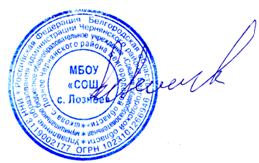 Утверждено управляющим советом (протокол №7 от 01.07.2018 гУтверждаюПриказ № 129 от  01.09.2018 гДиректор МБОУ «СОШ с Лозное»:В.В. ЩепиловУтверждаюПриказ № 129 от  01.09.2018 гДиректор МБОУ «СОШ с Лозное»:В.В. ЩепиловУтверждаюПриказ № 129 от  01.09.2018 гДиректор МБОУ «СОШ с Лозное»:В.В. ЩепиловРезультатыМетоды результатовФорма фиксацииЦенностные- диагностическая работа1. Мониторинговые исследования.- наблюдение2. Портфолио- самооценка3.Результаты психолого-педагогических исследованийДеятельностные-   решение   задач   творческогои1.Электронный дневникпоискового характера,2.Портфолио- учебное проектирование,3.Результаты психолого-- итоговые проверочные работыпедагогических исследований4.Результаты разнообразныхвнеучебных ивнешкольных работ, достижений учеников.Предметные- устный опрос,1.Электронный дневник- проверочная работа,2. Анализ выполнения обучающимся- самостоятельная работа,итоговых и диагностических контрольных- диктанты,работ.- тестовые задания,3.Устная оценка успешности результатов.-защита учебно-4.Результаты учебных проектов.исследовательских работ, проектов5.Результаты разнообразныхвнеучебных и- контрольные срезы знанийвнешкольных работ, достижений учениковпо предметамВид внеучебнойдеятельностиОбразовательныеформыУровень результатоввнеучебной деятельностиИгровая Ролевая играДеловая играСоциально-моделирующая игра1. Приобретениешкольником социальныхзнаний2. Формированиеценностного отношения ксоциальной реальности3. Получение опытасамостоятельногосоциального действияПознавательнаяВикторины, познавательныеигры, познавательные беседы.Дидактический театр,общественный смотр знаний.Детские исследовательскиепроекты, внешкольные акциипознавательной направленности(олимпиады, конференцииучащихся, интеллектуальныемарафоны)1. Приобретениешкольником социальныхзнаний2. Формированиеценностного отношения ксоциальной реальности3. Получение опытасамостоятельногосоциального действияПроблемно-ценностноеобщениеЭтическая беседа, дебаты,тематический диспут,проблемно-ценностнаядискуссия1. Приобретениешкольником социальныхзнаний2. Формированиеценностного отношения ксоциальной реальности3. Получение опытасамостоятельногосоциального действияДосугово-развлекательнаядеятельностьКультпоходы в музеи, навыставки.Концерты, инсценировки,праздники на уровне класса ишколы.Школьные концерты, выставки1. Приобретениешкольником социальныхзнаний2. Формированиеценностного отношения ксоциальной реальности3. Получение опытасамостоятельногосоциального действияХудожественноетворчествоКружки художественноготворчества.Художественные выставки,фестивали, спектакли в классе,школе.1. Приобретениешкольником социальныхзнаний2. Формированиеценностного отношения ксоциальной реальности3. Получение опытасамостоятельногосоциального действияСоциальное творчество (социально значимая волонтерская деятельность)Социальная проба(инициативное участие ребенкав социальной акции,организованной взрослыми).КТД (коллективно-творческоедело).Социальный проект.1. Приобретениешкольником социальныхзнаний2. Формированиеценностного отношения ксоциальной реальности3. Получение опытасамостоятельногосоциального действия. Трудовая(производственная)деятельностьТрудовой десант, «Городмастеров»,Субботник,  УОУ1. Приобретениешкольником социальныхзнаний2. Формированиеценностного отношения ксоциальной реальности3. Получение опытасамостоятельногосоциального действияСпортивно-оздоровительнаядеятельностьЗанятия спортивных секций,беседы о ЗОЖ, участие воздоровительных процедурах.Школьные спортивныетурниры.Социально значимыеспортивные и оздоровительныеакции-проекты.1. Приобретениешкольником социальныхзнаний2. Формированиеценностного отношения ксоциальной реальности3. Получение опытасамостоятельногосоциального действияТуристско-краеведческаядеятельностьКружки, школьные музеи,походы по родному краю1. Приобретениешкольником социальныхзнаний2. Формированиеценностного отношения ксоциальной реальности3. Получение опытасамостоятельногосоциального действияКритерииПоказателиМетодики изученияСформированностьисследовательскойкультуры личностишкольника1. Мотивация исследования(познания)2.Научность мышления3. Технологическая готовностьк исследованию (познанию)4.Творческая активностьАнкеты Макотровой Г.В.по критериям УИКшкольникаСформированностьдуховно-нравственногопотенциала личности1.Сформированностьосновных нравственныхкачеств личности2. Выбор нравственных форми способов самореализации.3.Сформированностьотношений школьника кРодине, родному краю, семье,школе, себе, природе, труду. 4.Развитость чувствапрекрасного1. Методики экспертнойоценки и самооценкиЛ.И. Мнацаканян.2. Тест Н.Е. Щурковой«Размышляем ожизненном опыте»,педагогическоенаблюдение.Сформированностькоммуникативногопотенциала личности1.Коммуникативныесклонности2.Умение находитьоптимальные вариантыразрешения конфликтныхситуаций3.Овладениекоммуникативными умениямии навыками личностногообщения4. Освоение этических нормобщения1.Методика выявлениякоммуникативныхсклонностей.Наблюдения.2. Методика экспертныхоценок А.Н Лутошкина«Как вести за собой» исамооценки.3. Метод экспертныхоценок.Готовность ксаморазвитию своеголичностногопотенциала1.Уровень мотивациидостижений2.Социальная активность(наличие достижений в одномили нескольких видахдеятельности)3.Самоэффективность1.Методики самооценки иэкспертной оценки3.Рейтинговая системаоценки. 4.Портфельдостижений.5.Метод экспертныхоценок по компонентам личности учащихсяСпособность к рефлексии(составляющим)саморазвития.Сформированностьфизическогопотенциала личности1.Уровень развитияфизических качеств личности2.Проявление заботы о своемздоровье3.Направленность личности наздоровый образ жизни1.Стастический анализдинамики показателейфизических качеств.Результаты выполненияконтрольных нормативов(бег на 30 м,шестиминутный бег,прыжки в длину с места,подтягивание (юноши),поднимание туловища(девушки);Развитиеобщешкольногоколлектива1.Уровень развитияученического самоуправления.2.Коллективистическоесамоопределение1.Методика С.М. Немова«Социально-психологическаясамоаттестацияколлектива»,2. МетодикаЛ.М.Фридмана «Какой унас коллектив»Удовлетворенностьорганизацийвоспитательногопроцесса субъектоввоспитания1.Удовлетворенностьпедагоговжизнедеятельностью вшкольном сообществе и своимположением в нем2.Степень удовлетворенностиучащихся школьной жизнью3. Оценка родителей ролишколы в воспитании у детейкачеств жизненнойкомпетентности1. Методика А.А. АндрееваКонкурентоспособность школы1. Усвоение образовательнойпрограммы2. Поступление выпускниковв вузы на бесплатноеобучение3. Участие школьников,педагогов в смотрах,конкурсах, соревнованиях,олимпиадахСтатистический анализНаблюдениеНезависимоетестированиеЗадачиПланируемые результатыПланируемые результатыПланируемые результатыВиды и формы деятельности,Виды и формы деятельности,Виды и формы деятельности,(направления деятельности)(направления деятельности)мероприятиямероприятияМедицинская диагностикаМедицинская диагностикаМедицинская диагностикаМедицинская диагностикаДиагностикаотклонений   вОпределениеуровняразвитияКартанаблюдения,социальныйразвитии   ианализ   причинучащегосясумереннопаспорт    семьи    подростка,    актпаспорт    семьи    подростка,    актпаспорт    семьи    подростка,    акттрудностейадаптацииограниченнымиограниченнымиизучения   условий   жизни   семьи,изучения   условий   жизни   семьи,изучения   условий   жизни   семьи,(диагностикапервичнойвозможностямивозможностямиздоровья,изучение  истории  развития  ребенка,изучение  истории  развития  ребенка,изучение  истории  развития  ребенка,адаптации учащихсяадаптации учащихсявыявлениеегорезервныхбеседа  с  родителями,  наблюдениебеседа  с  родителями,  наблюдениебеседа  с  родителями,  наблюдениевозможностей.возможностей.классного руководителяклассного руководителяКомплексный сбор сведений оКомплексный сбор сведений оКомплексный сбор сведений оСозданиебанкабанкаданныхданныхТест   наопределение   школьнойопределение   школьнойребѐнкеучащихся,нуждающихсянуждающихсянуждающихсявтревожности по методике Филлипсатревожности по методике Филлипсатревожности по методике Филлипсаспециализированной помощиспециализированной помощиспециализированной помощиспециализированной помощиСоциально – педагогическая диагностикаСоциально – педагогическая диагностикаСоциально – педагогическая диагностикаСоциально – педагогическая диагностикаСоциально – педагогическая диагностикаСоциально – педагогическая диагностикаСоциально – педагогическая диагностикаИзучениесоциальнойсоциальнойПолучениеобъективныхобъективныхобъективныхТест-опросникТест-опросникродительскогоситуации развития и условийситуации развития и условийситуации развития и условийсведений  обобучающемсяобучающемсяобучающемсянаотношения А. Я. Варга;отношения А. Я. Варга;семейноговоспитаниявоспитанияоснованиидиагностическойдиагностическойдиагностическойдиагностическойметодики Рене Жиляметодики Рене Жиляшкольниковинформацииметодики Рене Жиляметодики Рене ЖиляшкольниковинформацииИзучениеразвитияразвитияПолучениеобъективнойобъективнойобъективнойПроективнаяПроективнаяметодикаэмоционально-волевой  сферыэмоционально-волевой  сферыэмоционально-волевой  сферыинформацииоб«Несуществующее  животное»,  тест-«Несуществующее  животное»,  тест-«Несуществующее  животное»,  тест-и  личностных  особенностейи  личностных  особенностейи  личностных  особенностейорганизованностиорганизованностиребенка,ребенка,опросникАйзенка,опросникучащихсяумении  учиться,умении  учиться,особенностиособенностиособенностиКазанцевой Г.Н.Казанцевой Г.Н.личности,  уровне  знаний  поличности,  уровне  знаний  поличности,  уровне  знаний  поличности,  уровне  знаний  поличности,  уровне  знаний  попредметамИзучениеуровняуровняИндивидуальный план работы,Индивидуальный план работы,Индивидуальный план работы,Индивидуальный план работы,Индивидуальный план работы,Анкетастаршеклассника,    анкетастаршеклассника,    анкетасоциализацииребѐнкассоответствующий выявленномусоответствующий выявленномусоответствующий выявленномусоответствующий выявленномусоответствующий выявленномуудовлетворенностиудовлетворенностивыбором,умеренноограниченнымиограниченнымиуровню развития учащегосяуровню развития учащегосяуровню развития учащегосяуровню развития учащегося«Дифференциально-диагностический«Дифференциально-диагностический«Дифференциально-диагностическийвозможностями здоровьявозможностями здоровьяопросник»,   «Коммуникативные   иопросник»,   «Коммуникативные   иопросник»,   «Коммуникативные   иорганизационныеорганизационныеспособности»Федоришина, «Карта интересовФедоришина, «Карта интересовФедоришина, «Карта интересовЗадачиЗадачи(направления)(направления)(направления)(направления)(направления)ПланируемыеПланируемыеПланируемыеПланируемыеВиды    и    формы    деятельности,Виды    и    формы    деятельности,Виды    и    формы    деятельности,Виды    и    формы    деятельности,Виды    и    формы    деятельности,Виды    и    формы    деятельности,Виды    и    формы    деятельности,Виды    и    формы    деятельности,Виды    и    формы    деятельности,Виды    и    формы    деятельности,Виды    и    формы    деятельности,Виды    и    формы    деятельности,Виды    и    формы    деятельности,Виды    и    формы    деятельности,Виды    и    формы    деятельности,деятельностидеятельностирезультатырезультатырезультатымероприятиямероприятиямероприятиямероприятиямероприятиямероприятияПсихолого-педагогическая работаПсихолого-педагогическая работаПсихолого-педагогическая работаПсихолого-педагогическая работаПсихолого-педагогическая работаПсихолого-педагогическая работаПсихолого-педагогическая работаПсихолого-педагогическая работаПсихолого-педагогическая работаПсихолого-педагогическая работаПсихолого-педагогическая работаПсихолого-педагогическая работаПсихолого-педагогическая работаВыбор оптимальных для развитияВыбор оптимальных для развитияВыбор оптимальных для развитияВыбор оптимальных для развитияВыбор оптимальных для развитияВыбор оптимальных для развитияВыбор оптимальных для развитияВыбор оптимальных для развитияСоставлениеСоставлениеСоставлениеСоставлениеПрограмма «Адаптация 10-классниковПрограмма «Адаптация 10-классниковПрограмма «Адаптация 10-классниковПрограмма «Адаптация 10-классниковПрограмма «Адаптация 10-классниковПрограмма «Адаптация 10-классниковПрограмма «Адаптация 10-классниковПрограмма «Адаптация 10-классниковПрограмма «Адаптация 10-классниковПрограмма «Адаптация 10-классниковПрограмма «Адаптация 10-классниковПрограмма «Адаптация 10-классниковПрограмма «Адаптация 10-классниковПрограмма «Адаптация 10-классниковПрограмма «Адаптация 10-классниковребѐнкаребѐнкакоррекционныхкоррекционныхкоррекционныхкоррекционныхкоррекционныхиндивидуальногоиндивидуальногоиндивидуальногоиндивидуальногопланапрограмм/методик,   методов   ипрограмм/методик,   методов   ипрограмм/методик,   методов   ипрограмм/методик,   методов   ипрограмм/методик,   методов   ипрограмм/методик,   методов   ипрограмм/методик,   методов   ипрограмм/методик,   методов   иработыработыприѐмов обучения в соответствииприѐмов обучения в соответствииприѐмов обучения в соответствииприѐмов обучения в соответствииприѐмов обучения в соответствииприѐмов обучения в соответствииприѐмов обучения в соответствииприѐмов обучения в соответствиис его особыми образовательнымис его особыми образовательнымис его особыми образовательнымис его особыми образовательнымис его особыми образовательнымис его особыми образовательнымис его особыми образовательнымис его особыми образовательнымивозможностямивозможностямивозможностямиОбеспечение психологического иОбеспечение психологического иОбеспечение психологического иОбеспечение психологического иОбеспечение психологического иОбеспечение психологического иОбеспечение психологического иОбеспечение психологического иПозитивнаяПозитивнаяПозитивнаядинамикадинамикадинамикадинамикаПсихологические   занятия:   «Я+Ты   =Психологические   занятия:   «Я+Ты   =Психологические   занятия:   «Я+Ты   =Психологические   занятия:   «Я+Ты   =Психологические   занятия:   «Я+Ты   =Психологические   занятия:   «Я+Ты   =Психологические   занятия:   «Я+Ты   =Психологические   занятия:   «Я+Ты   =Психологические   занятия:   «Я+Ты   =Психологические   занятия:   «Я+Ты   =Психологические   занятия:   «Я+Ты   =Психологические   занятия:   «Я+Ты   =Психологические   занятия:   «Я+Ты   =Психологические   занятия:   «Я+Ты   =Психологические   занятия:   «Я+Ты   =логопедическогологопедическогологопедическогосопровождениясопровождениясопровождениясопровождениясопровожденияразвиваемых параметровразвиваемых параметровразвиваемых параметровразвиваемых параметровразвиваемых параметровразвиваемых параметровразвиваемых параметровМы»,Мы»,«Я«Я«Яумеюумеюбытьбытьбытьсчастливымсчастливымсчастливымсчастливымсчастливымдетейдетейчеловеком»,человеком»,человеком»,человеком»,человеком»,«Мы«Мыстроимстроимстроимстроимстроиммост»,мост»,мост»,«Толерантность в нашей жизни», «Мой«Толерантность в нашей жизни», «Мой«Толерантность в нашей жизни», «Мой«Толерантность в нашей жизни», «Мой«Толерантность в нашей жизни», «Мой«Толерантность в нашей жизни», «Мой«Толерантность в нашей жизни», «Мой«Толерантность в нашей жизни», «Мой«Толерантность в нашей жизни», «Мой«Толерантность в нашей жизни», «Мой«Толерантность в нашей жизни», «Мой«Толерантность в нашей жизни», «Мой«Толерантность в нашей жизни», «Мой«Толерантность в нашей жизни», «Мой«Толерантность в нашей жизни», «МойВнутреннийВнутреннийВнутреннийВнутреннийВнутренниймир»,мир»,«В  мире  людей»;«В  мире  людей»;«В  мире  людей»;«В  мире  людей»;«В  мире  людей»;«В  мире  людей»;«В  мире  людей»;«В  мире  людей»;«Развитие«Развитие«Развитие«Развитие«Развитиеэмоционально-волевойэмоционально-волевойэмоционально-волевойэмоционально-волевойэмоционально-волевойэмоционально-волевойэмоционально-волевойэмоционально-волевойэмоционально-волевойсферы»;  тренинговые  занятия:  «Мойсферы»;  тренинговые  занятия:  «Мойсферы»;  тренинговые  занятия:  «Мойсферы»;  тренинговые  занятия:  «Мойсферы»;  тренинговые  занятия:  «Мойсферы»;  тренинговые  занятия:  «Мойсферы»;  тренинговые  занятия:  «Мойсферы»;  тренинговые  занятия:  «Мойсферы»;  тренинговые  занятия:  «Мойсферы»;  тренинговые  занятия:  «Мойсферы»;  тренинговые  занятия:  «Мойсферы»;  тренинговые  занятия:  «Мойсферы»;  тренинговые  занятия:  «Мойсферы»;  тренинговые  занятия:  «Мойсферы»;  тренинговые  занятия:  «Мойпрофессиональный   выбор»,   «Выберипрофессиональный   выбор»,   «Выберипрофессиональный   выбор»,   «Выберипрофессиональный   выбор»,   «Выберипрофессиональный   выбор»,   «Выберипрофессиональный   выбор»,   «Выберипрофессиональный   выбор»,   «Выберипрофессиональный   выбор»,   «Выберипрофессиональный   выбор»,   «Выберипрофессиональный   выбор»,   «Выберипрофессиональный   выбор»,   «Выберипрофессиональный   выбор»,   «Выберипрофессиональный   выбор»,   «Выберипрофессиональный   выбор»,   «Выберипрофессиональный   выбор»,   «Выберисвой путь к успеху»; беседы «Правиласвой путь к успеху»; беседы «Правиласвой путь к успеху»; беседы «Правиласвой путь к успеху»; беседы «Правиласвой путь к успеху»; беседы «Правиласвой путь к успеху»; беседы «Правиласвой путь к успеху»; беседы «Правиласвой путь к успеху»; беседы «Правиласвой путь к успеху»; беседы «Правиласвой путь к успеху»; беседы «Правиласвой путь к успеху»; беседы «Правиласвой путь к успеху»; беседы «Правиласвой путь к успеху»; беседы «Правиласвой путь к успеху»; беседы «Правиласвой путь к успеху»; беседы «Правилаповедения  вповедения  вповедения  вповедения  вповедения  вшколе,школе,на  улице,  дома»,на  улице,  дома»,на  улице,  дома»,на  улице,  дома»,на  улице,  дома»,на  улице,  дома»,на  улице,  дома»,на  улице,  дома»,«Правила успешного общения»«Правила успешного общения»«Правила успешного общения»«Правила успешного общения»«Правила успешного общения»«Правила успешного общения»«Правила успешного общения»«Правила успешного общения»«Правила успешного общения»«Правила успешного общения»«Правила успешного общения»«Правила успешного общения»Лечебно – профилактическая работаЛечебно – профилактическая работаЛечебно – профилактическая работаЛечебно – профилактическая работаЛечебно – профилактическая работаЛечебно – профилактическая работаЛечебно – профилактическая работаЛечебно – профилактическая работаЛечебно – профилактическая работаЛечебно – профилактическая работаЛечебно – профилактическая работаЛечебно – профилактическая работаЛечебно – профилактическая работаЛечебно – профилактическая работаСоздание условий для сохраненияСоздание условий для сохраненияСоздание условий для сохраненияСоздание условий для сохраненияСоздание условий для сохраненияСоздание условий для сохраненияСоздание условий для сохраненияСоздание условий для сохраненияРазвитиеРазвитиенавыковнавыковнавыковКонцепция профилактики употребленияКонцепция профилактики употребленияКонцепция профилактики употребленияКонцепция профилактики употребленияКонцепция профилактики употребленияКонцепция профилактики употребленияКонцепция профилактики употребленияКонцепция профилактики употребленияКонцепция профилактики употребленияКонцепция профилактики употребленияКонцепция профилактики употребленияКонцепция профилактики употребленияКонцепция профилактики употребленияКонцепция профилактики употребленияКонцепция профилактики употребленияи укрепления здоровья учащихсяи укрепления здоровья учащихсяи укрепления здоровья учащихсяи укрепления здоровья учащихсяи укрепления здоровья учащихсяи укрепления здоровья учащихсяи укрепления здоровья учащихсяи укрепления здоровья учащихсякритическогокритическогокритическогокритическогоПАВПАВвввобразовательнойобразовательнойобразовательнойобразовательнойобразовательнойобразовательнойобразовательнойсреде;среде;среде;с ОВЗс ОВЗпереосмысленияпереосмысленияпереосмысленияпереосмысленияпрограмма А.Г.Макеева «Не допуститьпрограмма А.Г.Макеева «Не допуститьпрограмма А.Г.Макеева «Не допуститьпрограмма А.Г.Макеева «Не допуститьпрограмма А.Г.Макеева «Не допуститьпрограмма А.Г.Макеева «Не допуститьпрограмма А.Г.Макеева «Не допуститьпрограмма А.Г.Макеева «Не допуститьпрограмма А.Г.Макеева «Не допуститьпрограмма А.Г.Макеева «Не допуститьпрограмма А.Г.Макеева «Не допуститьпрограмма А.Г.Макеева «Не допуститьпрограмма А.Г.Макеева «Не допуститьпрограмма А.Г.Макеева «Не допуститьпрограмма А.Г.Макеева «Не допуститьинформации, получаемойинформации, получаемойинформации, получаемойинформации, получаемойинформации, получаемойинформации, получаемойинформации, получаемойбеды:беды:ПедагогическаяПедагогическаяПедагогическаяПедагогическаяПедагогическаяПедагогическаяПедагогическаяпрофилактикапрофилактикапрофилактикапрофилактикапрофилактикапрофилактикаребенком извнеребенком извнеребенком извнеребенком извненаркомании среди учащихся»наркомании среди учащихся»наркомании среди учащихся»наркомании среди учащихся»наркомании среди учащихся»наркомании среди учащихся»наркомании среди учащихся»наркомании среди учащихся»наркомании среди учащихся»наркомании среди учащихся»наркомании среди учащихся»наркомании среди учащихся»Консультативная работа включает:Консультативная работа включает:Консультативная работа включает:Консультативная работа включает:Консультативная работа включает:Консультативная работа включает:Консультативная работа включает:Консультативная работа включает:Консультативная работа включает:Консультативная работа включает:Консультативная работа включает:ЗадачиЗадачи(направления)(направления)(направления)(направления)(направления)ПланируемыеПланируемыеПланируемыеПланируемыеВиды    и    формы    деятельности,Виды    и    формы    деятельности,Виды    и    формы    деятельности,Виды    и    формы    деятельности,Виды    и    формы    деятельности,Виды    и    формы    деятельности,Виды    и    формы    деятельности,Виды    и    формы    деятельности,Виды    и    формы    деятельности,Виды    и    формы    деятельности,Виды    и    формы    деятельности,Виды    и    формы    деятельности,Виды    и    формы    деятельности,Виды    и    формы    деятельности,Виды    и    формы    деятельности,деятельностидеятельностирезультатырезультатырезультатымероприятиямероприятиямероприятиямероприятиямероприятиямероприятияКонсультированиеКонсультированиеКонсультированиеРекомендацииРекомендацииРекомендацииРекомендациипоИндивидуальные,Индивидуальные,Индивидуальные,Индивидуальные,Индивидуальные,Индивидуальные,Индивидуальные,групповые,групповые,групповые,групповые,групповые,педагогических работниковпедагогических работниковпедагогических работниковпедагогических работниковпедагогических работниковпедагогических работниковпедагогических работниковосновным  направлениямосновным  направлениямосновным  направлениямосновным  направлениямосновным  направлениямосновным  направлениямосновным  направлениямтематические консультациитематические консультациитематические консультациитематические консультациитематические консультациитематические консультациитематические консультациитематические консультациитематические консультациитематические консультацииработыработысучащимися,учащимися,учащимися,учащимися,единыеединыедлявсехучастниковучастниковучастниковобразовательногообразовательногообразовательногообразовательногопроцессапроцессаКонсультированиеКонсультированиеКонсультированиеучащихсяучащихсяучащихсяучащихсяпоВыборВыборучащимисяучащимисяучащимисяучащимисяИндивидуальные,Индивидуальные,Индивидуальные,Индивидуальные,Индивидуальные,Индивидуальные,Индивидуальные,групповые,групповые,групповые,групповые,групповые,выявленным проблемам, оказаниевыявленным проблемам, оказаниевыявленным проблемам, оказаниевыявленным проблемам, оказаниевыявленным проблемам, оказаниевыявленным проблемам, оказаниевыявленным проблемам, оказаниевыявленным проблемам, оказаниепрофессии, форм и местапрофессии, форм и местапрофессии, форм и местапрофессии, форм и местапрофессии, форм и местапрофессии, форм и местапрофессии, форм и местатематические консультациитематические консультациитематические консультациитематические консультациитематические консультациитематические консультациитематические консультациитематические консультациитематические консультациитематические консультациипомощипомощиобучения  в  соответствииобучения  в  соответствииобучения  в  соответствииобучения  в  соответствииобучения  в  соответствииобучения  в  соответствииобучения  в  соответствииспрофессиональнымипрофессиональнымипрофессиональнымипрофессиональнымипрофессиональнымипрофессиональнымиинтересамиинтересамиинтересамиКонсультирование родителейКонсультирование родителейКонсультирование родителейКонсультирование родителейКонсультирование родителейКонсультирование родителейКонсультирование родителейВыработкаВыработкаВыработкарежима  дня,режима  дня,режима  дня,режима  дня,Индивидуальные,Индивидуальные,Индивидуальные,Индивидуальные,Индивидуальные,Индивидуальные,Индивидуальные,групповые,групповые,групповые,групповые,групповые,организацияорганизацияорганизациядетскогодетскогодетскогодетскоготематические консультациитематические консультациитематические консультациитематические консультациитематические консультациитематические консультациитематические консультациитематические консультациитематические консультациитематические консультациидосуга,  занятия спортом,досуга,  занятия спортом,досуга,  занятия спортом,досуга,  занятия спортом,досуга,  занятия спортом,досуга,  занятия спортом,досуга,  занятия спортом,выбор хоббивыбор хоббивыбор хоббивыбор хоббиИнформационно-просветительская работа включает:Информационно-просветительская работа включает:Информационно-просветительская работа включает:Информационно-просветительская работа включает:Информационно-просветительская работа включает:Информационно-просветительская работа включает:Информационно-просветительская работа включает:Информационно-просветительская работа включает:Информационно-просветительская работа включает:Информационно-просветительская работа включает:Информационно-просветительская работа включает:Информационно-просветительская работа включает:Информационно-просветительская работа включает:Информационно-просветительская работа включает:Информационно-просветительская работа включает:Информационно-просветительская работа включает:ЗадачиЗадачи(направления)(направления)(направления)(направления)(направления)ПланируемыеПланируемыеПланируемыеПланируемыеПланируемыеВиды и формы деятельности, мероприятияВиды и формы деятельности, мероприятияВиды и формы деятельности, мероприятияВиды и формы деятельности, мероприятияВиды и формы деятельности, мероприятияВиды и формы деятельности, мероприятияВиды и формы деятельности, мероприятияВиды и формы деятельности, мероприятияВиды и формы деятельности, мероприятияВиды и формы деятельности, мероприятияВиды и формы деятельности, мероприятияВиды и формы деятельности, мероприятияВиды и формы деятельности, мероприятияВиды и формы деятельности, мероприятияВиды и формы деятельности, мероприятиядеятельностидеятельностирезультатырезультатырезультатырезультатыИнформированиеИнформированиеИнформированиеродителейродителейродителейродителейПовышениеПовышениеПовышениеПовышениеуровняуровняОрганизацияОрганизацияОрганизацияработыработыработысайтасайташколы,школы,школы,школы,школы,стендыстенды(законных представителей) по(законных представителей) по(законных представителей) по(законных представителей) по(законных представителей) по(законных представителей) по(законных представителей) покомпетентностикомпетентностикомпетентностикомпетентностикомпетентностибиблиотеки,библиотеки,библиотеки,лекциилекциилекцииибеседы:беседы:беседы:«Осторожно:«Осторожно:«Осторожно:«Осторожно:«Осторожно:медицинским,медицинским,социальным,социальным,социальным,социальным,социальным,компьютерныекомпьютерныекомпьютерныеигры»,игры»,игры»,игры»,«Ступеньки,«Ступеньки,«Ступеньки,«Ступеньки,ведущиеведущиеведущиеведущиеправовым и другим вопросамправовым и другим вопросамправовым и другим вопросамправовым и другим вопросамправовым и другим вопросамправовым и другим вопросамправовым и другим вопросамвниз»,   «Моѐ безопасное поведение во времявниз»,   «Моѐ безопасное поведение во времявниз»,   «Моѐ безопасное поведение во времявниз»,   «Моѐ безопасное поведение во времявниз»,   «Моѐ безопасное поведение во времявниз»,   «Моѐ безопасное поведение во времявниз»,   «Моѐ безопасное поведение во времявниз»,   «Моѐ безопасное поведение во времявниз»,   «Моѐ безопасное поведение во времявниз»,   «Моѐ безопасное поведение во времявниз»,   «Моѐ безопасное поведение во времявниз»,   «Моѐ безопасное поведение во времявниз»,   «Моѐ безопасное поведение во времявниз»,   «Моѐ безопасное поведение во времявниз»,   «Моѐ безопасное поведение во времяканикул»,  «Правила  дорожного  движения  дляканикул»,  «Правила  дорожного  движения  дляканикул»,  «Правила  дорожного  движения  дляканикул»,  «Правила  дорожного  движения  дляканикул»,  «Правила  дорожного  движения  дляканикул»,  «Правила  дорожного  движения  дляканикул»,  «Правила  дорожного  движения  дляканикул»,  «Правила  дорожного  движения  дляканикул»,  «Правила  дорожного  движения  дляканикул»,  «Правила  дорожного  движения  дляканикул»,  «Правила  дорожного  движения  дляканикул»,  «Правила  дорожного  движения  дляканикул»,  «Правила  дорожного  движения  дляканикул»,  «Правила  дорожного  движения  дляканикул»,  «Правила  дорожного  движения  дляпешехода», «УК и КоАП РФ: преступления ипешехода», «УК и КоАП РФ: преступления ипешехода», «УК и КоАП РФ: преступления ипешехода», «УК и КоАП РФ: преступления ипешехода», «УК и КоАП РФ: преступления ипешехода», «УК и КоАП РФ: преступления ипешехода», «УК и КоАП РФ: преступления ипешехода», «УК и КоАП РФ: преступления ипешехода», «УК и КоАП РФ: преступления ипешехода», «УК и КоАП РФ: преступления ипешехода», «УК и КоАП РФ: преступления ипешехода», «УК и КоАП РФ: преступления ипешехода», «УК и КоАП РФ: преступления ипешехода», «УК и КоАП РФ: преступления ипешехода», «УК и КоАП РФ: преступления иправонарушенияправонарушенияправонарушенияправонарушенияправонарушениянесовершеннолетних»,несовершеннолетних»,несовершеннолетних»,несовершеннолетних»,несовершеннолетних»,несовершеннолетних»,несовершеннолетних»,несовершеннолетних»,несовершеннолетних»,«Рациональное питание», «Служба «01» и др.;«Рациональное питание», «Служба «01» и др.;«Рациональное питание», «Служба «01» и др.;«Рациональное питание», «Служба «01» и др.;«Рациональное питание», «Служба «01» и др.;«Рациональное питание», «Служба «01» и др.;«Рациональное питание», «Служба «01» и др.;«Рациональное питание», «Служба «01» и др.;«Рациональное питание», «Служба «01» и др.;«Рациональное питание», «Служба «01» и др.;«Рациональное питание», «Служба «01» и др.;«Рациональное питание», «Служба «01» и др.;«Рациональное питание», «Служба «01» и др.;«Рациональное питание», «Служба «01» и др.;«Рациональное питание», «Служба «01» и др.;информационныеинформационныеинформационныеинформационныеинформационныестендыстендыстендыстенды(областные(областные(областные(областные(областныемежведомственныемежведомственныемежведомственныемежведомственныемежведомственныемежведомственныеоперацииоперацииоперацииоперации«Подросток»,«Подросток»,«Подросток»,«Подросток»,«Подросток»,«Каникулы»,  «Международный день телефона«Каникулы»,  «Международный день телефона«Каникулы»,  «Международный день телефона«Каникулы»,  «Международный день телефона«Каникулы»,  «Международный день телефона«Каникулы»,  «Международный день телефона«Каникулы»,  «Международный день телефона«Каникулы»,  «Международный день телефона«Каникулы»,  «Международный день телефона«Каникулы»,  «Международный день телефона«Каникулы»,  «Международный день телефона«Каникулы»,  «Международный день телефона«Каникулы»,  «Международный день телефона«Каникулы»,  «Международный день телефона«Каникулы»,  «Международный день телефонадоверия», «Мой здоровый образ жизни» и др.);доверия», «Мой здоровый образ жизни» и др.);доверия», «Мой здоровый образ жизни» и др.);доверия», «Мой здоровый образ жизни» и др.);доверия», «Мой здоровый образ жизни» и др.);доверия», «Мой здоровый образ жизни» и др.);доверия», «Мой здоровый образ жизни» и др.);доверия», «Мой здоровый образ жизни» и др.);доверия», «Мой здоровый образ жизни» и др.);доверия», «Мой здоровый образ жизни» и др.);доверия», «Мой здоровый образ жизни» и др.);доверия», «Мой здоровый образ жизни» и др.);доверия», «Мой здоровый образ жизни» и др.);доверия», «Мой здоровый образ жизни» и др.);доверия», «Мой здоровый образ жизни» и др.);печатные   материалы   (памятки,   опросники);печатные   материалы   (памятки,   опросники);печатные   материалы   (памятки,   опросники);печатные   материалы   (памятки,   опросники);печатные   материалы   (памятки,   опросники);печатные   материалы   (памятки,   опросники);печатные   материалы   (памятки,   опросники);печатные   материалы   (памятки,   опросники);печатные   материалы   (памятки,   опросники);печатные   материалы   (памятки,   опросники);печатные   материалы   (памятки,   опросники);печатные   материалы   (памятки,   опросники);печатные   материалы   (памятки,   опросники);печатные   материалы   (памятки,   опросники);печатные   материалы   (памятки,   опросники);родительскиеродительскиеродительскиеродительскиеродительскиесобрания:собрания:собрания:собрания:собрания:«Как«Как«Какпомочьпомочьадаптироватьсяадаптироватьсяадаптироватьсяадаптироватьсяадаптироваться10-класснику?»;10-класснику?»;10-класснику?»;10-класснику?»;10-класснику?»;«Подростковый  суицид  –  причины  и  пути«Подростковый  суицид  –  причины  и  пути«Подростковый  суицид  –  причины  и  пути«Подростковый  суицид  –  причины  и  пути«Подростковый  суицид  –  причины  и  пути«Подростковый  суицид  –  причины  и  пути«Подростковый  суицид  –  причины  и  пути«Подростковый  суицид  –  причины  и  пути«Подростковый  суицид  –  причины  и  пути«Подростковый  суицид  –  причины  и  пути«Подростковый  суицид  –  причины  и  пути«Подростковый  суицид  –  причины  и  пути«Подростковый  суицид  –  причины  и  пути«Подростковый  суицид  –  причины  и  пути«Подростковый  суицид  –  причины  и  путирешения проблемы»;решения проблемы»;решения проблемы»;решения проблемы»;решения проблемы»;решения проблемы»;«Как помочь учащимся«Как помочь учащимся«Как помочь учащимся«Как помочь учащимся«Как помочь учащимся«Как помочь учащимся«Как помочь учащимся«Как помочь учащимся«Как помочь учащимсяуспешно  пройти  итоговые  испытания?»  «Какуспешно  пройти  итоговые  испытания?»  «Какуспешно  пройти  итоговые  испытания?»  «Какуспешно  пройти  итоговые  испытания?»  «Какуспешно  пройти  итоговые  испытания?»  «Какуспешно  пройти  итоговые  испытания?»  «Какуспешно  пройти  итоговые  испытания?»  «Какуспешно  пройти  итоговые  испытания?»  «Какуспешно  пройти  итоговые  испытания?»  «Какуспешно  пройти  итоговые  испытания?»  «Какуспешно  пройти  итоговые  испытания?»  «Какуспешно  пройти  итоговые  испытания?»  «Какуспешно  пройти  итоговые  испытания?»  «Какуспешно  пройти  итоговые  испытания?»  «Какуспешно  пройти  итоговые  испытания?»  «Какпомочь старшеклассникам самоопределиться?»помочь старшеклассникам самоопределиться?»помочь старшеклассникам самоопределиться?»помочь старшеклассникам самоопределиться?»помочь старшеклассникам самоопределиться?»помочь старшеклассникам самоопределиться?»помочь старшеклассникам самоопределиться?»помочь старшеклассникам самоопределиться?»помочь старшеклассникам самоопределиться?»помочь старшеклассникам самоопределиться?»помочь старшеклассникам самоопределиться?»помочь старшеклассникам самоопределиться?»помочь старшеклассникам самоопределиться?»помочь старшеклассникам самоопределиться?»помочь старшеклассникам самоопределиться?»Психолого-педагогическоеПсихолого-педагогическоеПсихолого-педагогическоеПсихолого-педагогическоеПсихолого-педагогическоеПсихолого-педагогическоеПовышение  уровняПовышение  уровняПовышение  уровняПовышение  уровняПовышение  уровняПовышение  уровняПовышение  уровняПовышение  уровняЗаседания методических объединений классныхЗаседания методических объединений классныхЗаседания методических объединений классныхЗаседания методических объединений классныхЗаседания методических объединений классныхЗаседания методических объединений классныхЗаседания методических объединений классныхЗаседания методических объединений классныхЗаседания методических объединений классныхЗаседания методических объединений классныхЗаседания методических объединений классныхЗаседания методических объединений классныхЗаседания методических объединений классныхЗаседания методических объединений классныхЗаседания методических объединений классныхпросвещениепросвещениепедагогическихпедагогическихпедагогическихпедагогическихпедагогическихкомпетентностикомпетентностикомпетентностикомпетентностикомпетентностикомпетентностикомпетентностикомпетентностируководителейруководителейруководителейруководителейруководителей«Развитие«Развитие«Развитие«Развитие«Развитиепознавательнойпознавательнойпознавательнойпознавательнойпознавательнойработниковработниковпопоповопросамвопросамактивности    детей»,    «Какактивности    детей»,    «Какактивности    детей»,    «Какактивности    детей»,    «Какактивности    детей»,    «Какактивности    детей»,    «Какактивности    детей»,    «Какактивности    детей»,    «Какактивности    детей»,    «Какактивности    детей»,    «Какобщаться    собщаться    собщаться    собщаться    собщаться    сразвития,развития,обученияобученияобученияобученияиребенком?», «Курение, алкоголизм, наркоманияребенком?», «Курение, алкоголизм, наркоманияребенком?», «Курение, алкоголизм, наркоманияребенком?», «Курение, алкоголизм, наркоманияребенком?», «Курение, алкоголизм, наркоманияребенком?», «Курение, алкоголизм, наркоманияребенком?», «Курение, алкоголизм, наркоманияребенком?», «Курение, алкоголизм, наркоманияребенком?», «Курение, алкоголизм, наркоманияребенком?», «Курение, алкоголизм, наркоманияребенком?», «Курение, алкоголизм, наркоманияребенком?», «Курение, алкоголизм, наркоманияребенком?», «Курение, алкоголизм, наркоманияребенком?», «Курение, алкоголизм, наркоманияребенком?», «Курение, алкоголизм, наркоманиявоспитаниявоспитаниядетейдетейдетейданнойданной- социальные проблемы»,- социальные проблемы»,- социальные проблемы»,- социальные проблемы»,- социальные проблемы»,- социальные проблемы»,- социальные проблемы»,- социальные проблемы»,- социальные проблемы»,- социальные проблемы»,категориикатегориилекториилекториилекториидлядляучителей:учителей:учителей:учителей:учителей:«Особенности«Особенности«Особенности«Особенности«Особенности..переходного   возраста»,   «Причиныпереходного   возраста»,   «Причиныпереходного   возраста»,   «Причиныпереходного   возраста»,   «Причиныпереходного   возраста»,   «Причиныпереходного   возраста»,   «Причиныпереходного   возраста»,   «Причиныпереходного   возраста»,   «Причиныпереходного   возраста»,   «Причиныпереходного   возраста»,   «Причиныпереходного   возраста»,   «Причиныпереходного   возраста»,   «Причиныпереходного   возраста»,   «Причиныдетскойдетскойагрессивности»,агрессивности»,агрессивности»,агрессивности»,агрессивности»,«Вовлечение«Вовлечение«Вовлечение«Вовлечение«Вовлечениенесовершеннолетнихнесовершеннолетнихнесовершеннолетнихнесовершеннолетнихнесовершеннолетнихнесовершеннолетнихв  преступныев  преступныев  преступныев  преступныев  преступныев  преступныев  преступныедеяния»,деяния»,«Неформальные«Неформальные«Неформальные«Неформальные«Неформальныемолодежныемолодежныемолодежныемолодежныемолодежныеобъединения»,объединения»,объединения»,объединения»,объединения»,«Спорт – залог здорового образа жизни»«Спорт – залог здорового образа жизни»«Спорт – залог здорового образа жизни»«Спорт – залог здорового образа жизни»«Спорт – залог здорового образа жизни»«Спорт – залог здорового образа жизни»«Спорт – залог здорового образа жизни»«Спорт – залог здорового образа жизни»«Спорт – залог здорового образа жизни»«Спорт – залог здорового образа жизни»«Спорт – залог здорового образа жизни»«Спорт – залог здорового образа жизни»«Спорт – залог здорового образа жизни»«Спорт – залог здорового образа жизни»«Спорт – залог здорового образа жизни»КлассПредметДобавлено часовОбоснование10Элективные курсы1,5 час в неделюПо запросу участников образовательных отношений10,11Математика (включая алгебру и начала математического анализа, геометрию)1 в неделюДля увеличения количества часов на изучение предмета «Математика ( алгебра и начала математического анализа, геометрия)»  и качественной подготовки к ЕГЭ.10-11Технология (специальная технологическая подготовка)3 в неделюПо запросу участников образовательных отношений специально технологическая подготовка данного курса заменена на профессиональное обучение по профессии «Рабочий зеленого хозяйства».11Астрономия1 в неделюВ соответствии с приказом МО №506 от 07.06.2017 11Элективные курсы0,5 в неделюПо запросу участников образовательных отношений10-11Родной язык и родная литература0  в неделюПо запросу участников образовательных отношений, реализует право обучающихся на изучение родного языка из числа языков народов Российской Федерации, включая русский язык.Учебные предметыХ классХI классI. Федеральный компонент.Базовые учебные предметыРусский язык11Литература33Иностранный язык (английский)33Математика44Информатика и  ИКТ11История22Обществознание (включая экономику и право)22География11Физика 22Химия 11Биология 11Физическая культура33Мировая художественная культура11Основы безопасности жизнедеятельности11Технология (общетехнологическая подготовка)11Итого2727II. Региональный компонентПравославная культура11III. Компонент образовательного учреждения. Элективные учебные предметы, учебные практики, проекты, исследовательская деятельность66Математика11Технология (специальная технологическая подготовка)33Элективные курсы21Астрономия1Родной язык и родная литература00Предельно допустимая аудиторная учебная нагрузка при 5-дневной учебной неделе (требования СанПиН)3434Учебные предметыХ классХI классI. Федеральный компонент.Базовые учебные предметыРусский язык3434Литература102102Иностранный язык (английский)102102Математика136136Информатика и  ИКТ3434История6868Обществознание (включая экономику и право)6868География3434Физика 6868Химия 3434Биология 3434Физическая культура102102Мировая художественная культура3434Основы безопасности жизнедеятельности3434Технология (общетехнологическая подготовка)3434Итого918918II. Региональный компонентПравославная культура3434III. Компонент образовательного учреждения. Элективные учебные предметы, учебные практики, проекты, исследовательская деятельность204204Математика3434Технология (специальная технологическая подготовка)102102Элективные курсы6834Астрономия34Родной язык и родная литература00Предельно допустимая аудиторная учебная нагрузка при 5-дневной учебной неделе (требования СанПиН)11561156КлассыОбязательный предметФормаПеречень предметов для осуществления выбора обучающихсяФорма10Русский языкКонтрольная работа (письменно)Литература, Иностранный язык (английский), История, Обществознание (включая экономику и право) ,География, Физика, Физическая культура, Основы безопасности жизнедеятельности, Геометрия, Биология, Химия, Православная культура, ТехнологияКонтрольная работа (письменно)10МатематикаКонтрольная работа (письменно)Литература, Иностранный язык (английский), История, Обществознание (включая экономику и право) ,География, Физика, Физическая культура, Основы безопасности жизнедеятельности, Геометрия, Биология, Химия, Православная культура, ТехнологияКонтрольная работа (письменно)НаправленностьДополнительные образовательные программы10-11количество ставокСоциально-педагогическоеПознавательная деятельность20,11Социально-педагогическоеАвтошкола (водитель категории «В»)20,11итого40,22УсловияЧто необходимо изменятьКадровые Увеличение количества учителей с первой и высшей категорией за счет организации работы по повышению квалификационных категорий педработников. Повышение квалификации педагогов в области ИКТ–технологий через прохождение курсовой подготовки. Мотивация творческого и профессионального роста педагогов, стимулирование их участие в инновационной деятельности.Психолого-педагогические Совершенствование работы единой психолого-педагогической службы школы, обеспечивающей эффективное психолого-педагогическое сопровождение всех участников образовательного процесса. Участия в проекте «Доступная среда». Финансовые Внесение изменений (по мере необходимости) в Положение о распределении стимулирующей части ФОТ в целях стимулирования педагогических работников за высокие результаты труда. Материально-технические Оборудование помещений в рамках проекта «Доступная среда»Учебно-методическое и информационное обеспечения Систематическое пополнение школьного библиотечного фонда, медиатеки, ЭОР и ЦОР, приобретение учебников с электронным приложением. 